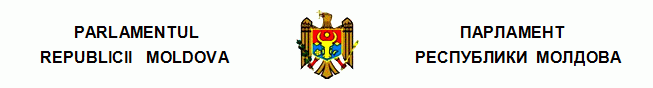 L E G Ecu privire la sistemul de salarizare în sectorul bugetarnr. 355-XVI  din  23.12.2005 Monitorul Oficial al R.Moldova nr.35-38/148 din 03.03.2006 * * *Notă: În cuprinsul legii sintagma “Centrul pentru Combaterea Crimelor Economice şi Corupţiei” se substituie cu sintagma “Centrul Naţional Anticorupţie” conform Legii nr.120 din 25.05.2012, în vigoare 01.10.2012Notă: În cuprinsul legii, sintagma “Aparatul Parlamentului” se substituie prin sintagma “Secretariatul Parlamentului” conform Legii nr.8 din 10.02.2011, în vigoare 22.02.2011 Parlamentul adoptă prezenta lege organică. Capitolul IDISPOZIŢII GENERALEArt.1. – (1) Prezenta lege reglementează modul, condiţiile de salarizare şi mărimile salariilor personalului din autorităţile administraţiei publice, instituţiile şi organizaţiile finanţate de la bugetul public naţional, denumite în continuare unităţi bugetare.(2) Prevederile prezentei legi se aplică persoanelor care deţin funcţii de demnitate publică (cu excepţia celor cu statut de magistrat), persoanelor cu funcţii specifice apărării naţionale, securităţii statului şi ordinii publice, prevenirii şi combaterii corupţiei, precum şi persoanelor angajate pe bază de contract individual de muncă în unităţile bugetare.[Art.1 completat prin Legea nr.146 din 17.07.2014, în vigoare 01.09.2014] [Art.1 completat prin Legea nr.49 din 22.03.2013, în vigoare 12.04.2013] [Art.1 modificat prin Legea nr.163 din 11.07.2012, în vigoare 16.08.2012] Art.2. – (1) Salariile personalului din unităţile bugetare prevăzute la art.1 (cu excepţia persoanelor care deţin funcţii de demnitate publică) cuprind:a) salariul de bază (salariul tarifar, salariul funcţiei) care se stabileşte în raport cu răspunderea şi complexitatea sarcinilor, precum şi cu nivelul de pregătire necesar funcţiei ocupate;b) adaosuri, sporuri şi suplimente la salariul de bază cu titlu de stimulare sau compensare;c) premii pentru rezultatele activităţii curente, precum şi un premiu conform rezultatelor activităţii anuale a unităţii bugetare.(2) Pe lîngă drepturi salariale, personalul unităţilor bugetare beneficiază de ajutor material, acordat în mărimile şi în modul stabilite de prezenta lege. [Art.2 modificat prin Legea nr.163 din 11.07.2012, în vigoare 16.08.2012] [Art.2 modificat prin Legea nr.179 din 15.07.2010, în vigoare 10.08.2010] Capitolul IISISTEMUL DE STABILIRE A SALARIULUI DE BAZĂArt.3. – (1) Baza de organizare a salarizării angajaţilor din unităţile bugetare o constituie sistemul de stabilire a salariilor de bază, care include:a) Reţeaua tarifară unică de salarizare a salariaţilor din unităţile bugetare (în continuare – Reţea tarifară unică);b) indicii de prioritate intersectorială diferenţiaţi pe domenii de activitate.(2) Reţeaua tarifară unică este cuprinsă în anexa nr.1, care stabileşte categoriile de salarizare şi salariul de bază pentru fiecare categorie de salarizare.(3) Salariul de bază stabilit pe categoriile de salarizare specificate în anexa nr.1 se modifică în modul stabilit de lege.(4) Indicii de prioritate intersectorială constituie parte componentă a Reţelei tarifare unice şi se aplică în scopul diferenţierii nivelului de salarizare în raport cu specificul, complexitatea şi importanţa unor ramuri sau domenii de activitate.[Art.3 în redacţia Legii nr.146 din 17.07.2014, în vigoare 01.09.2014] [Art.3 modificat prin Legea nr.163 din 11.07.2012, în vigoare 16.08.2012] Art.4. – Sistemul de stabilire a salariilor de bază conform Reţelei tarifare unice nu se aplică persoanelor care deţin funcţii de demnitate publică, personalului autorităţilor legislative, executive şi judecătoreşti, precum şi corpului de ofiţeri din aparatele centrale ale organelor apărării naţionale, securităţii statului şi ordinii publice, prevenirii şi combaterii corupţiei, a căror salarizare se efectuează în modul stabilit la capitolele III-V.[Art.4 completat prin Legea nr.49 din 22.03.2013, în vigoare 12.04.2013] [Art.4 modificat prin Legea nr.179 din 15.07.2010, în vigoare 10.08.2010] Capitolul IIISALARIZAREA  PERSOANELOR  CARE  DEŢIN  FUNCŢII  DE DEMNITATE PUBLICĂŞI A PERSONALULUI DIN CABINETUL PERSOANELOR CU FUNCŢII DEDEMNITATE PUBLICĂ, A CONDUCERII AUTORITĂŢII NAŢIONALEDE INTEGRITATE ŞI A INSPECTORILOR DE INTEGRITATE,A INSPECTORILOR DIN INSPECŢIA PROCURORILOR[Denumirea cap.III completată prin Legea nr.152 din 01.07.2016, în vigoare 01.08.2016] [Denumirea cap.III completată prin Legea nr.134 din 17.06.2016, în vigoare 01.08.2016] [Denumirea cap.III în redacţia Legii nr.179 din 15.07.2010, în vigoare 10.08.2010] Art.5. – (1) În sensul prezentei legi, funcţia de demnitate publică este funcţia publică care se ocupă, prin mandat obţinut direct, în urma alegerilor organizate, sau, indirect, prin numire, în condiţiile legii.[Alin.(2) art.5 abrogat prin Legea nr.179 din 15.07.2010, în vigoare 10.08.2010] Art.6. – (1) Persoanele care deţin funcţii de demnitate publică (cu excepţia celor cu statut de magistrat) au dreptul, pentru activitatea desfăşurată în conformitate cu prevederile legislaţiei în vigoare, la un salariu lunar stabilit conform anexelor nr.2 şi 3, care reprezintă unica formă de salarizare a lor.[Alin.(2) art.6 abrogat prin Legea nr.152 din 01.07.2016, în vigoare 01.08.2016] (21) Pentru persoanele care deţin funcţii de demnitate publică care activează în Centrul Naţional Anticorupţie, retribuţia totală cuprinde salariul lunar prevăzut în anexa nr.3, sporul pentru categoria de calificare, stabilită în conformitate cu art.21 alin.(3), sporul pentru gradul special deţinut, stabilit în cuantumul prevăzut în anexa nr.9, sporul prevăzut la alin.(3) al prezentului articol şi sporul prevăzut la art.211.(3) Pentru păstrarea secretului de stat în legătură cu faptele, informaţiile sau documentele de care iau cunoştinţă în exerciţiul funcţiunii, persoanele care deţin funcţii de demnitate publică (cu excepţia celor cu statut de magistrat şi procuror) beneficiază lunar de un spor în cuantum de pînă la 20% din salariul lunar. Mărimea concretă a sporului se stabileşte de Guvern.[Art.6 completat prin Legea nr.152 din 01.07.2016, în vigoare 01.08.2016] [Art.6 modificat prin Legea nr.146 din 17.07.2014, în vigoare 01.09.2014] [Art.6 completat prin Legea nr.49 din 22.03.2013, în vigoare 12.04.2013] [Art.6 completat prin Legea nr.163 din 11.07.2012, în vigoare 16.08.2012] [Art.6 completat prin Legea nr.26 din 01.03.2012, în vigoare 23.03.2012] [Art.6 modificat prin Legea nr.179 din 15.07.2010, în vigoare 10.08.2010] Art.7. – Salariile specificate la art.6 se modifică prin lege.Art.8. – (1) Persoanelor care deţin funcţii de demnitate publică li se acordă anual un ajutor material în mărimea unui salariu mediu lunar. În caz de demisie, revocare sau eliberare din funcţie a persoanei cu funcţie de demnitate publică pentru motive imputabile acesteia, ajutorul material deja plătit se recalculează proporţional perioadei de activitate în funcţie în anul de gestiune.(2) Persoanele care deţin funcţii de demnitate publică, personalul din cabinetul persoanelor cu funcţii de demnitate publică pot beneficia de premii cu prilejul jubileelor, sărbătorilor profesionale şi al zilelor de sărbătoare nelucrătoare, care se plătesc din contul economiei mijloacelor pentru retribuirea muncii, alocate pe anul respectiv. Cuantumul premiului unic nu va depăşi salariul lunar (salariul de funcţie) al salariatului premiat. (21) Mărimea premiilor cu prilejul jubileelor, sărbătorilor profesionale şi al zilelor de sărbătoare nelucrătoare pentru persoanele care deţin funcţii de demnitate publică din cadrul administraţiei publice locale se stabileşte prin decizie a autorităţii locale deliberative.(3) Persoanele care deţin funcţii de demnitate publică din cadrul administraţiei publice locale pot beneficia de un premiu anual, acordat în baza deciziei autorităţii locale deliberative, în cuantum de pînă la 3 salarii lunare în limita a 30% din veniturile (cu excepţia transferurilor şi granturilor) obţinute suplimentar la cele aprobate (rectificate) pentru anul bugetar finalizat, cu condiţia neadmiterii, la sfîrşitul anului bugetar, a datoriilor creditoare cu termenul de achitare expirat. Premiul în cauză se acordă în baza unui regulament intern aprobat prin decizie a consiliului local respectiv şi se plăteşte în anul următor anului bugetar finalizat, din contul şi în limita bugetului rectificat pentru anul în curs.[Art.8 modificat prin Legea nr.146 din 17.07.2014, în vigoare 01.09.2014] [Art.8 completat prin Legea nr.37 din 07.03.2013, în vigoare 05.04.2013] [Art.8 modificat prin Legea nr.163 din 11.07.2012, în vigoare 16.08.2012] [Art.8 modificat prin Legea nr.179 din 15.07.2010, în vigoare 10.08.2010] Art.81. – (1) Salariile personalului din cabinetul persoanelor cu funcţii de demnitate publică cuprind salariul funcţiei şi sporul pentru păstrarea secretului de stat, conform cadrului normativ în vigoare. (2) Salariile funcţiei pentru personalul indicat la alin.(1) sînt specificate în anexa nr.12. (3) Personalul din cabinetul persoanelor cu funcţii de demnitate publică beneficiază anual de un ajutor material în mărimea unui salariu al funcţiei.(4) Personalul din cabinetul persoanelor cu funcţii de demnitate publică care activează în Centrul Naţional Anticorupţie beneficiază de sporul la salariu prevăzut la art.211.[Art.81 completat prin Legea nr.49 din 22.03.2013, în vigoare 12.04.2013] [Art.81 introdus prin Legea nr.179 din 15.07.2010, în vigoare 10.08.2010] Art.82. – Salariile preşedintelui, vicepreşedintelui şi a inspectorilor de integritate ai Autorităţii Naţionale de Integritate cuprind salariul funcţiei, conform anexei nr.13.[Art.82 introdus prin Legea nr.134 din 17.06.2016, în vigoare 01.08.2016] Art.83. – Salariile inspectorilor din Inspecţia procurorilor cuprind salariul funcţiei conform anexei nr.14.[Art.83 introdus prin Legea nr.152 din 01.07.2016, în vigoare 01.08.2016] Capitolul IV SALARIZAREA PERSONALULUI DIN INSTANŢELE JUDECĂTOREŞTI, PROCURATURĂ ŞI AUTORITĂŢILE ADMINISTRAŢIEI PUBLICE CENTRALE ŞI LOCALE CARE NU DEŢINE STATUT DE FUNCŢIONAR PUBLIC[Titlul cap.IV în redacţia Legii nr.198 din 28.07.2016, în vigoare 01.09.2016][Cap.IV în redacţia Legii nr.163 din 11.07.2012, în vigoare 16.08.2012] Art.9. – Salariile personalului care efectuează deservirea tehnică şi asigură funcţionarea instanţelor judecătoreşti, a procuraturii şi a autorităţilor administraţiei publice centrale şi locale cuprind: a) salariul de funcţie; b)sporurile şi suplimentele ce ţin de specificul de activitate; c) premiul pentru rezultatele activităţii curente. Art.10. – Salariile de funcţie pentru personalul menţionat la art.9 sînt specificate în anexa nr.8. Salariul de funcţie pentru adjunctul conducătorului de subdiviziune se stabileşte cu o reducere de 5-10% faţă de salariul de funcţie prevăzut pentru conducătorul respectiv. Mărimea concretă a reducerii, în limitele stabilite în prezentul articol, este determinată de conducătorul unităţii bugetare după consultarea conducătorului subdiviziunii respective. Art.11. – Sporurile sau suplimentele ce ţin de specificul de activitate se stabilesc în modul şi în condiţiile prevăzute la art.30. Art.12. – (1) Conducătorii instanţelor judecătoreşti, ai procuraturii, ai autorităţilor administraţiei publice centrale şi locale sînt în drept să premieze personalul care efectuează deservirea tehnică şi să acorde ajutor material acestuia. (2) Pentru premiere se utilizează mijloacele fondului de salarizare în cuantum de 20% din fondul anual de salarizare, calculat în raport cu salariile de funcţie prevăzute în schema de încadrare a autorităţii publice pe funcţiile de deservire tehnică. Pentru acordarea ajutorului material se utilizează un fond mediu lunar de salarizare pe an. Art.13. – Salarizarea personalului cu funcţii de conducere şi de specialitate care nu deţine statut de funcţionar public şi a muncitorilor din autorităţile menţionate la art.9 se efectuează în modul stabilit în cap.VI–VIII pentru personalul unităţilor bugetare, în baza Reţelei tarifare unice. [Art.13 completat prin Legea nr.198 din 28.07.2016, în vigoare 01.09.2016] [Cap.IV în redacţia Legii nr.163 din 11.07.2012, în vigoare 16.08.2012] [Cap.IV modificat prin Legea nr.208 din 21.10.2011, în vigoare 01.07.2012] [Cap.IV modificat prin Legea nr.8 din 10.02.2011, în vigoare 22.02.2011] [Cap.IV modificat prin Legea nr.179 din 15.07.2010, în vigoare 10.08.2010] [Cap.IV modificat prin Legea nr.144 din 02.07.2010, în vigoare 13.07.2010] [Cap.IV modificat prin Legea nr.120-XVIII din 23.12.2009, în vigoare 01.01.2010] [Cap.IV modificat prin Legea nr.108-XVIII din 17.12.2009, în vigoare 01.01.2010] [Cap.IV modificat prin Legea nr.268-XVI din 28.07.2006, în vigoare 01.01.2007] [Cap.IV modificat prin Legea nr.442-XVI din 28.12.2006, în vigoare 31.12.2006] [Cap.IV modificat prin Legea nr.268-XVI din 28.07.2006, în vigoare 08.09.2006] Capitolul V SALARIZAREA MILITARILOR, A OFIŢERILOR DE INFORMAŢII ŞI SECURITATE, A COLABORATORILOR CENTRULUI NAŢIONAL ANTICORUPŢIE, A EFECTIVULUI DE TRUPĂ ŞI A CORPULUI DE COMANDĂ ANGAJAŢI ÎN SERVICIUL ORGANELOR APĂRĂRII NAŢIONALE, SECURITĂŢII STATULUI ŞI ORDINII PUBLICE [Titlul cap.V completat prin Legea nr.49 din 22.03.2013, în vigoare 12.04.2013] [Titlul cap.V completat prin Legea nr.65 din 07.04.2011, în vigoare 08.07.2011] Art.19. – (1) Grilele de salarii pentru funcţiile corpului de ofiţeri ai organelor centrale de conducere ale Ministerului Apărării, Ministerului Afacerilor Interne, corpului de ofiţeri ai Serviciului de Informaţii şi Securitate, Departamentului instituţiilor penitenciare, Centrului Naţional Anticorupţie şi efectivului de curieri speciali din Serviciul de Stat de Curieri Speciali, precum şi pentru efectivul de trupă şi corpul de comandă al Serviciului de Protecţie şi Pază de Stat, sînt specificate în anexa nr.7.(2) Grilele de salarii pentru adjuncţii conducătorilor de subdiviziuni se stabilesc cu o reducere de 5-10% faţă de grilele de salarii prevăzute pentru conducătorii respectivi.(3) Diferenţierea salariului de bază în limitele grilei de salarii prevăzute pentru funcţia respectivă se efectuează de către conducătorul organului respectiv, în dependenţă de mijloacele financiare alocate. Performanţele obţinute în activitatea profesională se evaluează în baza normelor şi criteriilor stabilite de Guvern.[Art.19 modificat prin Legea nr.146 din 17.07.2014, în vigoare 01.09.2014] [Art.19 modificat prin Legea nr.163 din 11.07.2012, în vigoare 16.08.2012] Art.20. – (1) Categoriile de salarizare ale Reţelei tarifare unice pentru militari, pentru efectivul de subofiţeri ai Serviciului de Informaţii şi Securitate, pentru efectivul de trupă şi corpul de comandă angajaţi în serviciul organelor apărării naţionale, securităţii statului şi ordinii publice sînt specificate în anexa nr.10.(2) Categoriile concrete de salarizare, în limitele diapazonului de categorii de salarizare, şi condiţiile de salarizare pentru militarii unităţilor militare, trupelor de carabinieri, precum şi pentru efectivul de trupă şi corpul de comandă al subdiviziunilor poliţiei, subdiviziunilor sistemului penitenciar, efectivului de subofiţeri ai Serviciului de Informaţii şi Securitate, serviciilor de pază militarizată, de salvatori şi de pompieri şi colaboratorii de rînd ai Centrului Naţional Anticorupţie se stabilesc prin hotărîre de Guvern.[Art.20 modificat prin Legea nr.163 din 11.07.2012, în vigoare 16.08.2012] [Art.20 modificat prin Legea nr.65 din 07.04.2011, în vigoare 08.07.2011] Art.21. – (1) Militarii, ofiţerii de informaţii şi securitate, colaboratorii Centrului Naţional Anticorupţie, efectivul de trupă şi corpul de comandă angajaţi în serviciul organelor apărării naţionale, securităţii statului şi ordinii publice beneficiază de sporuri la salariul de bază:a) pentru gradul militar (special);b) pentru vechime în muncă;c) pentru categoria de calificare;d) pentru condiţii speciale de activitate, intensitatea muncii, precum şi pentru îndeplinirea, în regim de urgenţă, a unor sarcini speciale de importanţă majoră;[Lit.e) abrogată prin Legea nr.442-XVI din 28.12.2006, în vigoare 31.12.2006] f) alte sporuri ce ţin de specificul de activitate a unor categorii aparte de personal din organele indicate.(2) Sporurile lunare pentru grad militar (special) se stabilesc conform anexei nr.9, iar sporul pentru vechime în muncă se plăteşte lunar, calculat în procente faţă de salariul de bază, ţinîndu-se cont de sporul pentru grad militar (special), corespunzător timpului efectiv lucrat, în următoarele mărimi:Modul de calculare a perioadei de muncă în vederea acordării sporului pentru vechime în muncă se stabileşte de Guvern.(3) Sporurile pentru categoriile de calificare se stabilesc specialiştilor de categoriile superioară, întîi şi a doua şi din rîndul militarilor, ofiţerilor de informaţii şi securitate, colaboratorii Centrului Naţional Anticorupţie, efectivului de trupă şi corpului de comandă angajaţi în serviciul organelor apărării naţionale, securităţii statului şi ordinii publice în mărime de 30, 20, respectiv 15% din salariul de bază.(4) Sporurile pentru condiţii speciale de activitate, intensitatea muncii, precum şi pentru îndeplinirea, în regim de urgenţă, a unor sarcini speciale de importanţă majoră, se stabilesc de către conducătorii organelor respective, utilizînd lunar în acest scop 0,8 din fondul lunar de salarizare, calculat în raport cu salariile de bază. Sporurile în cauză se stabilesc, de asemenea, şi angajaţilor civili (cu excepţia muncitorilor) din sistemul penitenciar.(5) Alte sporuri şi suplimente la salariile de bază ce ţin de specificul activităţii unor categorii aparte de personal din organele indicate se acordă în modul, condiţiile şi mărimile stabilite prin hotărîre de Guvern.[Art.21 completat prin Legea nr.49 din 22.03.2013, în vigoare 12.04.2013] [Art.21 modificat prin Legea nr.37 din 07.03.2013, în vigoare 05.04.2013] [Art.21 modificat prin Legea nr.163 din 11.07.2012, în vigoare 16.08.2012] [Art.21 completat prin Legea nr.65 din 07.04.2011, în vigoare 08.07.2011] [Art.21 modificat prin Legea nr.442-XVI din 28.12.2006, în vigoare 31.12.2006] Art.211. – Pentru colaboratorii Centrului Naţional Anticorupţie se stabileşte spor lunar pentru eficienţă în prevenirea şi combaterea corupţiei:a) pentru corpul de ofiţeri – în mărime de 1,5 salariu mediu lunar pe economie realizat în anul precedent;b) pentru corpul de subofiţeri – în mărime de 0,8 salariu mediu lunar pe economie realizat în anul precedent.[Art.211 modificat prin Legea nr.281 din 16.12.2016, în vigoare 01.01.2017] [Art.211 introdus prin Legea nr.49 din 22.03.2013, în vigoare 12.04.2013] Art.212. – Agenţii constatatori din cadrul subdiviziunilor Inspectoratului General al Poliţiei al Ministerului Afacerilor Interne care, prin examinarea contravenţiilor, conform competenţelor, au contribuit la încasarea veniturilor la bugetul de stat sînt stimulaţi financiar în mărime de 25% din sumele încasărilor respective, din contul bugetului Inspectoratului General al Poliţiei. Procedura de stabilire a stimulărilor menţionate se va efectua în baza unui regulament aprobat de Guvern.[Art.212 introdus prin Legea nr.281 din 16.12.2016, în vigoare 01.01.2017] Art.22. – (1) Conform totalurilor activităţii unităţii în care sînt angajaţi, militarii, efectivul de trupă şi corpul de comandă angajaţi prin contract beneficiază de indemnizaţie lunară în mărime de pînă la 0,5 salarii lunare, calculate ţinîndu-se cont de sporurile şi suplimentele stabilite conform actelor normative în vigoare, cu excepţia sporului pentru grad militar (special), sporului pentru grad ştiinţific şi titlu onorific, a indemnizaţiilor şi altor drepturi băneşti cu caracter de compensare sau unic. Indemnizaţia se achită în luna următoare perioadei de gestiune. (2) Totalurile activităţii unităţii se estimează, la finele lunii în curs, cumulativ de la începutul anului, conform indicatorilor stabiliţi în regulamentele elaborate de Ministerul Apărării, Ministerul Afacerilor Interne, Serviciul de Informaţii şi Securitate, Serviciul de Protecţie şi Pază de Stat, Departamentul Instituţiilor Penitenciare, Serviciul de Stat de Curieri Speciali şi aprobate de Guvern. Totalurile activităţii Centrului Naţional Anticorupţie se estimează la finele lunii în curs, cumulativ de la începutul anului, conform indicatorilor stabiliţi prin actul normativ al Centrului. (3) Indemnizaţia lunară poate fi redusă sau anulată pentru unii angajaţi care, pe parcursul perioadei de gestiune, au desfăşurat o activitate de serviciu necorespunzătoare ori au avut încălcări pentru care au fost sancţionaţi disciplinar. (4) Colaboratorilor organelor indicate la art.19 alin.(1), specificaţi în anexa nr.7, militarilor unităţilor militare, trupelor de carabinieri, precum şi efectivului de trupă şi corpului de comandă ale subdiviziunilor poliţiei, subdiviziunilor sistemului penitenciar, corpului de subofiţeri şi corpului de ofiţeri ai Poliţiei de Frontieră,  efectivului de subofiţeri ai Serviciului de Informaţii şi Securitate, serviciilor de pază militarizată, de salvatori şi de pompieri şi colaboratorilor de rînd ai Centrului Naţional Anticorupţie li se acordă ajutor material în mărimea unui salariu lunar de bază, calculat ţinîndu-se cont de sporuri şi suplimente.[Art.22 completat prin Legea nr.49 din 22.03.2013, în vigoare 12.04.2013] [Art.22 modificat prin Legea nr.163 din 11.07.2012, în vigoare 16.08.2012] [Art.22 modificat prin Legea nr.120-XVIII din 23.12.2009, în vigoare 01.01.2010] [Art.22 în redacţia Legii nr.443-XVI din 28.12.2006, în vigoare 26.01.2007] Art.221. – Ofiţerilor de urmărire penală detaşaţi la procuraturile specializate li se stabileşte un salariu de bază lunar în mărime de 2 salarii medii pe economie realizate în anul precedent. Dacă salariul prevăzut pentru funcţia în care ofiţerul de urmărire penală se detaşează este mai mic decît cel de care acesta beneficia în funcţia anterioară, se va păstra salariul funcţiei de bază.[Art.221 completat prin Legea nr.281 din 16.12.2016, în vigoare 01.01.2017] [Art.221 introdus prin Legea nr.152 din 01.07.2016, în vigoare 01.08.2016] Art.222. – (1) Reexaminarea sporurilor şi salariilor stabilite în condiţiile art.211 şi 221 şi ale anexelor nr.13 şi 14, reieşind din cuantumul salariului mediu lunar pe economie realizat în anul precedent, se efectuează anual de la 1 aprilie, în limita alocaţiilor prevăzute în acest scop în bugetul public naţional.(2) Cuantumul salariului mediu lunar pe economie realizat în anul precedent se prezintă anual de către Ministerul Muncii, Protecţiei Sociale şi Familiei spre a fi publicat în Monitorul Oficial al Republicii Moldova.[Art.222 introdus prin Legea nr.281 din 16.12.2016, în vigoare 01.01.2017] Art.23. – Salarizarea angajaţilor civili din organele specificate la capitolul V se efectuează, în funcţie de statutul lor, în modul stabilit la capitolele IV şi VI-VIII.Capitolul VI SALARIZAREA PERSONALULUI UNITĂŢILOR BUGETARE ÎN BAZA REŢELEI TARIFARE UNICE Art.24. – (1) Salariile de bază ale salariaţilor din învăţămînt (cu excepţia cadrelor didactice şi a corpului profesoral, inclusiv cu funcţii de conducere), ştiinţă, unităţi sanitare şi de asistenţă socială, cultură, artă şi sport, precum şi din alte unităţi finanţate de la bugetul de stat sau de la bugetele locale se stabilesc diferenţiat, pe funcţii, conform categoriilor de salarizare ale Reţelei tarifare unice.[Alin.(1) art.24 în redacţia Legii nr.276-XVI din 18.12.2008, în vigoare 01.01.2009] (2) Categoriile de salarizare ale Reţelei tarifare unice pentru funcţiile de bază ale angajaţilor sectorului bugetar se stabilesc conform anexei nr.10.(21) Salarizarea cadrelor didactice din învăţămîntul preşcolar, primar, secundar general, secundar profesional, mediu de specialitate, extraşcolar, din şcolile sportive şi din alte forme de învăţămînt preuniversitar şi a corpului profesoral din instituţiile de învăţămînt superior şi postuniversitar finanţate de la bugetul de stat, inclusiv cu funcţii de conducere, se efectuează în baza salariilor lunare stabilite conform anexei nr.11.[Alin.(21) art.24 introdus prin Legea nr.276-XVI din 18.12.2008, în vigoare 01.09.2009] (3) Categoriile concrete de salarizare în limitele diapazonului de categorii de salarizare se stabilesc de către Guvern după consultarea sindicatelor.[Art.24 modificat prin Legea nr.146 din 17.07.2014, în vigoare 01.09.2014] [Art.25 abrogat prin Legea nr.146 din 17.07.2014, în vigoare 01.09.2014] [Art.25 modificat prin Legea nr.163 din 11.07.2012, în vigoare 16.08.2012] Art.26. – (1) Salariile de bază pentru personalul cu funcţii de conducere din unităţile bugetare se stabilesc conform categoriilor de salarizare ale Reţelei tarifare unice prevăzute pentru funcţiile respective.(2) Conform specificului activităţii unităţii bugetare din domeniile învăţămîntului preuniversitar şi ocrotirii sănătăţii, salariul de bază al personalului de conducere se poate constitui prin însumarea salariului funcţiei corespunzător funcţiei de execuţie şi a unei indemnizaţii de conducere, diferenţiate în raport cu complexitatea şi răspunderea ce revin personalului cu funcţii de conducere.(3) Indemnizaţiile de conducere se stabilesc în procente din salariul de bază corespunzător funcţiei de execuţie şi se acordă în limitele stabilite de Guvern.(4) Mărimea concretă a indemnizaţiei de conducere se stabileşte la încadrarea în funcţie de către conducătorul unităţii bugetare şi poate fi reevaluată anual în raport cu rezultatele obţinute de structura condusă.(5) Categoria concretă de salarizare, salariul de bază, cuantumul indemnizaţiei de conducere şi condiţiile de salarizare a conducătorului unităţii bugetare sînt stipulate în contractul încheiat între organul de conducere ierarhic superior şi conducătorul respectiv.(6) Salariile funcţiei pentru adjuncţii conducătorilor de unităţi şi subdiviziuni bugetare care nu beneficiază de indemnizaţie de conducere se stabilesc cu o reducere de 10-30% faţă de salariul de funcţie corespunzător categoriei de salarizare prevăzute pentru conducători, dacă nu există alte prevederi stabilite prin hotărîre de Guvern vizînd condiţiile de salarizare în ramura respectivă.[Art.26 modificat prin Legea nr.146 din 17.07.2014, în vigoare 01.09.2014] [Art.26 modificat prin Legea nr.442-XVI din 28.12.2006, în vigoare 31.12.2006] Art.27. – (1) Profesiile muncitorilor se tarifează în conformitate cu îndrumarele tarifare de calificare a lucrătorilor şi profesiilor muncitorilor de la categoria I pînă la categoria VIII de calificare, iar salariile lor tarifare se stabilesc în limitele grilelor de salarii prevăzute pentru categoriile 1-8 de salarizare ale Reţelei tarifare unice.(2) În cazul salarizării pe unitate de timp, salariile tarifare pe oră se determină prin împărţirea salariilor tarifare lunare, stabilite conform categoriilor de calificare (salarizare) respective, la durata medie a programului lunar complet de lucru de 169 ore sau la durata redusă a timpului de muncă, stabilită pentru unele categorii de salariaţi în funcţie de vîrstă, starea sănătăţii sau condiţiile de muncă.(3) Diferenţierea salariilor tarifare în raport cu complexitatea şi importanţa lucrărilor îndeplinite se efectuează prin aplicarea coeficienţilor complexităţii lucrărilor, ale căror cuantumuri se stabilesc prin hotărîre de Guvern.(4) Muncitorilor de înaltă calificare (categoriile de calificare IV-VIII) angajaţi la lucrări deosebit de importante şi de o extremă răspundere li se pot stabili salarii tarifare majorate cu 50-100% faţă de salariul tarifar cuvenit conform categoriei de calificare deţinute. Lista lucrărilor deosebit de importante şi de o extremă răspundere se aprobă de ministere şi de alte autorităţi administrative centrale, în comun cu Ministerul Muncii, Protecţiei Sociale şi Familiei. Salariile tarifare majorate se stabilesc, de regulă, pe un termen de pînă la un an. În cazul în care se înregistrează o scădere a indicilor de muncă, salariul tarifar majorat se reduce pînă la cel prevăzut pentru categoria de salarizare stabilită.[Art.27 modificat prin Legea nr.109 din 04.06.2010, în vigoare 30.07.2010] Art.28. – (1) Consiliilor raionale li se acordă dreptul de a majora salariile salariaţilor unităţilor sferei sociale din localităţile rurale şi oraşe din contul veniturilor suplimentare obţinute la executarea bugetului local, în proporţie de pînă la 20% din salariul de bază pe perioada pentru care veniturile suplimentare sînt suficiente pentru acoperirea cheltuielilor de majorare a salariilor, dar nu mai mult decît în anul financiar curent, cu separarea cheltuielilor respective în buget şi în darea de seamă.(2) Majorarea prevăzută la alin.(1) poate fi operată pe categorii aparte de personal, pe ramuri sau în ansamblu pe totalitatea unităţilor sociale din localităţile rurale şi oraşe.Capitolul VII SPORURI ŞI SUPLIMENTE LA SALARIUL DE BAZĂ Art.29. – (1) Personalul unităţilor bugetare salarizat în baza Reţelei tarifare unice beneficiază de sporuri la salariul de bază:a) pentru grad (categorie) de calificare;b) pentru vechime în muncă;c) pentru grad ştiinţific;d) pentru titlu onorific;d1) pentru participare în proiecte de dezvoltare în domeniul de competenţă în cadrul autorităţii în care este angajat;e) pentru munca prestată în condiţii nefavorabile;f) pentru eficienţă înaltă în muncă, intensitatea muncii, precum şi pentru executarea unor lucrări de importanţă deosebită sau de urgenţă;g) pentru utilizarea în exerciţiul funcţiunii a unor limbi străine;h) pentru responsabilitate majoră şi activitate în condiţii de risc pentru sănătate şi viaţă (pentru lucrătorii medicali); precum şi i) alte sporuri ce ţin de specificul activităţii lor.(2) Sporul pentru gradul (categoria) de calificare se stabileşte specialiştilor de gradele (categoriile) de calificare superior, întîi şi doi din rîndurile pedagogilor, inclusiv cu funcţii de conducere, personalului de specialitate din biblioteci, lucrătorilor medicali, medicilor veterinari în mărime de 50, 40, respectiv 30% din salariul funcţiei. Sporul se plăteşte lunar pentru timpul efectiv lucrat în funcţiile sau specialităţile pentru care au fost conferite gradele (categoriile) în cauză.(3) Sporul pentru vechime în muncă se plăteşte lunar, calculat în procente faţă de salariul funcţiei, ţinîndu-se cont de indemnizaţia de conducere, în următoarele mărimi: Cercetătorilor ştiinţifici care activează în organizaţii de drept public din sfera ştiinţei şi inovării sporul pentru vechime în muncă se plăteşte în mărimile şi în condiţiile prevăzute de Codul cu privire la ştiinţă şi inovare nr.259-XV din 15 iulie 2004.Sporul pentru vechime în muncă se plăteşte cu începere de la data de 1 a lunii următoare celeia în care s-a întregit vechimea în muncă prevăzută la tranşa respectivă. Modul de calculare a perioadei de muncă pentru acordarea sporului de vechime în muncă se stabileşte de Guvern.(4) Mărimea sporului pentru grad ştiinţific acordat preşedintelui, vicepreşedinţilor şi secretarului ştiinţific general al Academiei de Ştiinţe a Moldovei, care practică activităţi ştiinţifice şi prezintă anual dare de seamă despre activitatea ştiinţifică, cercetătorilor ştiinţifici care activează în organizaţii de drept public din sfera ştiinţei şi inovării şi persoanelor din corpul profesoral care deţin titlul ştiinţifico-didactic de profesor universitar sau conferenţiar universitar se stabileşte în modul prevăzut de Codul cu privire la ştiinţă şi inovare nr.259-XV din 15 iulie 2004.Specialiştilor şi conducătorilor din alte domenii de activitate, inclusiv persoanelor care deţin funcţii de demnitate publică (cu excepţia celor cu statut de magistrat), precum şi personalului din cabinetul persoanelor cu funcţii de demnitate publică, cu grad ştiinţific de doctor habilitat sau doctor în ştiinţe în specialitatea ce corespunde obligaţiilor funcţiei şi care desfăşoară muncă ştiinţifico-metodică în specialitate, sporul pentru grad ştiinţific se stabileşte în mărime de 50% din mărimile sporurilor stabilite persoanelor cu grade ştiinţifice din corpul profesoral şi cercetătorilor ştiinţifici. Sporurile în cauză se acordă anual în baza raportului privind rezultatele activităţii ştiinţifice desfăşurate de persoana cu grad ştiinţific în anul precedent.Sporul pentru grad ştiinţific sau pentru titlu ştiinţifico-didactic se acordă proporţional timpului lucrat în limitele duratei zilnice normale a timpului de muncă sau ale unei sarcini didactice şi nu se majorează în cazul muncii prin cumul în afara orelor de program.(5) Sporul pentru titlul onorific se stabileşte persoanelor distinse cu titluri onorifice “al poporului” şi “Maestru în Artă” – în mărime de 200 de lei şi celor distinse cu titlurile onorifice “emerit”, “Om Emerit”, “Maestru al Literaturii” şi “Meşter-Faur” – în mărime de 100 de lei.(51) Mărimea în procente a sporului pentru participare în proiecte de dezvoltare în domeniul de competenţă şi categoriile de personal care beneficiază de acesta se stabilesc de Guvern.(6) Sporurile pentru munca prestată în condiţii nefavorabile se stabilesc conform rezultatelor atestării locurilor de muncă şi se aplică muncitorilor – pentru durata reală a muncii desfăşurate, iar celorlalţi lucrători – pentru angajare permanentă (nu mai puţin de 50% din durata zilnică normală a timpului de muncă). Conducătorilor instituţiilor de cercetări ştiinţifice, subunităţilor de producţie şi ai altor subdiviziuni interioare sporurile la salariu menţionate se stabilesc în cazul în care aceştia sînt angajaţi permanent (cel puţin 50% din durata zilnică normală a timpului de muncă) în subunităţi, sectoare, în încăperi de laborator, secţii şi sectoare de producţie, unde mai mult de jumătate de lucrători beneficiază de sporuri la salariu pentru condiţii de muncă nefavorabile. În cazul raţionalizării locurilor de muncă şi ameliorării condiţiilor de muncă, sporurile la salariu se micşorează sau se anulează. Lista lucrărilor grele şi nocive, precum şi deosebit de grele şi deosebit de nocive pe ramuri, se stabileşte de Guvern. Lista lucrărilor concrete, a locurilor de muncă şi mărimile concrete ale sporurilor pentru munca prestată în condiţii nefavorabile se legalizează în contractele colective ale unităţilor bugetare. Mărimile concrete ale sporurilor pentru munca prestată în condiţii nefavorabile se stabilesc în convenţia colectivă încheiată la nivel naţional.(7) Sporurile pentru înaltă eficienţă în muncă, intensitatea muncii, precum şi pentru executarea unor lucrări de importanţă deosebită sau de urgenţă, se stabilesc, fără a limita mărimile lor, pe termenul efectuării lor de către conducătorii unităţilor bugetare, din contul şi în limitele fondului de salarizare, conducătorilor de subdiviziuni, personalului de specialitate şi funcţionarilor administrativi. Conducătorilor unităţilor bugetare li se pot stabili sporuri la salariul de bază în mărime de pînă la 50% din salariul funcţiei, ţinîndu-se cont de sporul pentru gradul (categoria) de calificare, prin hotărîrea organului de conducere ierarhic superior. Sporurile se stabilesc pentru cel mult un an şi pot fi reduse sau anulate în caz de înrăutăţire a calităţii muncii.(8) Sporurile pentru utilizarea, în exerciţiul funcţiunii, a unor limbi străine (cu excepţia limbii ruse) se stabilesc angajaţilor (cu excepţia interpreţilor, traducătorilor, ghizilor-interpreţi şi profesorilor de limbi străine) pentru posedarea limbilor străine şi aplicarea lor în activitatea practică de zi cu zi. Sporurile se stabilesc în mărime de pînă la 15% din salariul de bază pentru posedarea unei limbi şi de pînă la 25% pentru posedarea a două sau mai multor limbi străine.(9) Sporurile pentru responsabilitate majoră şi activitate în condiţii de risc pentru sănătate şi viaţă se stabilesc medicilor şi personalului medical mediu în mărime de la 15 la 40% din salariile de bază, conform listei funcţiilor aprobate de Guvern, la prezentarea de către Ministerul Sănătăţii şi Ministerul Muncii, Protecţiei Sociale şi Familiei.(10) Pentru personalul unităţilor bugetare din partea stîngă a Nistrului, din satul Varniţa al raionului Anenii Noi şi din satele Copanca şi Hagimus ale raionului Căuşeni, se stabileşte un spor în mărime de pînă la 30% din salariul de bază.(11) Pentru păstrarea secretului de stat în legătură cu faptele, informaţiile sau documentele de care ia cunoştinţă în exerciţiul funcţiunii, personalul unităţilor bugetare (angajaţii civili) beneficiază lunar de un spor în cuantum de pînă la 10% din salariul de bază. Categoriile de personal care beneficiază de acest spor şi mărimea concretă în procente a acestuia se stabilesc de Guvern.[Art.29 completat prin Legea nr.297 din 22.12.2016, în vigoare 03.02.2017] [Art.29 modificat prin Legea nr.146 din 17.07.2014, în vigoare 01.09.2014] [Art.29 completat prin Legea nr.37 din 07.03.2013, în vigoare 05.04.2013] [Art.29 modificat prin Legea nr.163 din 11.07.2012, în vigoare 16.08.2012] [Art.29 modificat prin Legea nr.179 din 15.07.2010, în vigoare 10.08.2010] [Art.29 modificat prin Legea nr.109 din 04.06.2010, în vigoare 30.07.2010] [Art.29 modificat prin Legea nr.83-XVIII din 03.12.2009, în vigoare 05.12.2009] [Art.29 completat prin Legea nr.184-XVI din 10.07.2008, în vigoare 28.11.2008] [Art.29 modificat prin Legea nr.107-XVI din 16.05.2008, în vigoare 20.06.2008] [Art.29 modificat prin Legea nr.434-XVI din 28.12.2006, în vigoare 01.01.2008] [Art.29 completat prin Legea nr.442-XVI din 28.12.2006, în vigoare 31.12.2006] Art.30. – (1) Conducătorilor unităţilor bugetare li se acordă dreptul de a stabili, din contul şi în limitele fondului de salarizare, suplimente de plată:a) pentru cumularea de profesii sau funcţii, extinderea zonelor de deservire sau sporirea volumului lucrărilor executate;b) pentru executarea unor servicii suplimentare lucrului de bază şi a obligaţiilor unui lucrător temporar absent;c) pentru munca prestată în timp de noapte;d) pentru zi de muncă cu program divizat în două părţi;e) pentru conducerea unei brigăzi sau echipe; precum şi f) alte suplimente cu caracter stimulator şi de compensare specifice unor domenii aparte de activitate.(2) Suplimentele pentru cumulare de profesii sau funcţii în orele de program se stabilesc în limitele economiei de mijloace din fondul de salarizare, formate din salariile tarifare sau din salariile funcţiei lucrătorilor disponibilizaţi. Cuantumul suplimentului de plată pentru cumulare nu poate depăşi salariul tarifar (salariul funcţiei) stabilit pentru profesia (funcţia) cumulată. În cazul cumulării profesiei sau funcţiei de către mai mulţi angajaţi, cuantumul suplimentului de plată pentru cumulare se stabileşte proporţional volumului lucrărilor executate de fiecare din ei, în limitele salariului tarifar sau salariului funcţiei stabilit pentru profesia (funcţia) cumulată. Lista profesiilor cumulate nu se limitează. Nu se permite cumularea de funcţii în orele de program personalului cu funcţii de conducere şi corpului profesoral. Suplimentele pentru extinderea zonelor de deservire sau sporirea volumului lucrărilor executate se stabilesc în procente faţă de salariul tarifar sau salariul funcţiei al angajatului în dependenţă de gradul de depăşire a zonelor de deservire sau sporire a volumului lucrărilor executate.(3) Suplimentele pentru executarea unor sarcini suplimentare lucrului de bază sau a obligaţiilor unor lucrători temporar absenţi pot fi stabilite muncitorilor, maiştrilor, şefilor de sectoare, specialiştilor şi funcţionarilor administrativi. Mărimea concretă a suplimentelor se stabileşte pornindu-se de la volumul real de lucrări executate în cuantum ce nu va depăşi salariul funcţiei (salariul tarifar) pentru funcţia cumulată a lucrătorului absent. Nu se plătesc suplimente pentru executarea de către locţiitorii titulari a obligaţiilor conducătorilor, în lipsa provizorie a acestora. În cazul îndeplinirii obligaţiilor conducătorului temporar absent de către angajatul care nu este locţiitor titular, persoanei în cauză i se plăteşte diferenţa dintre salariul funcţiei al persoanei înlocuite, ţinîndu-se cont de indemnizaţia de conducere şi de salariul funcţiei al angajatului. În cazul îndeplinirii de către angajatul care nu este locţiitor titular a obligaţiilor unei persoane temporar absente care deţine o funcţie de demnitate publică, acestui angajat i se va plăti salariul lunar al conducătorului absent.(4) Suplimentele pentru personalul a cărui zi de muncă este stabilită cu program divizat în două părţi (cu o întrerupere ce depăşeşte două ore, neincluse în timpul de muncă) se stabilesc în mărime de pînă la 30% din salariul de bază pentru timpul real lucrat în aceste zile.(5) Personalul care, potrivit programului stabilit de lucru, munceşte în timpul nopţii, între orele 22.00 şi 6.00, beneficiază pentru orele lucrate în acest interval de timp de un supliment de plată în mărime de 50% din salariul tarifar (salariul funcţiei) pe oră. Ţinînd cont de condiţiile specifice de activitate, Guvernul poate stabili pentru unele categorii de angajaţi suplimente pentru activitate în orele de noapte în mărime de pînă la 100% din salariul tarifar (salariul funcţiei) pe oră.(6) Suplimentele pentru conducerea unei brigăzi se stabilesc brigadierilor din rîndurile muncitorilor, funcţionarilor sau specialiştilor, care nu sînt scutiţi de lucrul de bază, în funcţie de numărul lucrătorilor din brigadă, de volumul şi specificul lucrărilor executate, în mărime de pînă la 15% din salariul de bază – pentru conducerea unei brigăzi cu un efectiv de pînă la 10 lucrători şi în mărime de pînă la 25% – pentru conducerea unei brigăzi cu un efectiv de peste 10 lucrători. Pentru şefii de echipe, suplimentele se stabilesc în mărime de 50% din mărimea suplimentului stabilit pentru brigadier. Suplimentele pentru conducerea brigăzii sau echipei se plătesc cu condiţia ca brigăzile (echipele) să îndeplinească sarcinile de producţie stabilite.[Art.30 modificat prin Legea nr.146 din 17.07.2014, în vigoare 01.09.2014] [Art.30 modificat prin Legea nr.163 din 11.07.2012, în vigoare 16.08.2012] [Art.30 modificat prin Legea nr.179 din 15.07.2010, în vigoare 10.08.2010] [Art.30 modificat prin Legea nr.442-XVI din 28.12.2006, în vigoare 31.12.2006] Art.31. – Alte sporuri şi suplimente cu caracter stimulator şi de compensare ce ţin de condiţiile specifice de muncă din diferite ramuri sau domenii de activitate din sectorul bugetar se stabilesc în modul şi în mărimile prevăzute de legislaţia în vigoare şi în conformitate cu condiţiile de salarizare stabilite de Guvern pentru ramurile respective.Capitolul VIII PREMII ŞI AJUTOR MATERIALArt.32. – (1) Pentru cointeresarea materială a personalului în sporirea eficienţei şi calităţii muncii, conducătorilor unităţilor bugetare li se acordă dreptul, cu consultarea reprezentanţilor salariaţilor, să premieze salariaţii, în limitele fondului de salarizare, fără limitarea sumei premiului plătit unui salariat, precum şi să le acorde ajutor material.(2) În scopul premierii lunare curente şi acordării de ajutor material, se utilizează mijloacele fondului de salarizare, în mărimile prevăzute în condiţiile de salarizare stabilite de Guvern pentru ramurile sau grupurile respective de salariaţi, dar nu mai puţin de un fond lunar de salarizare pe an calculat în raport cu salariile tarifare şi salariile funcţiei, ţinîndu-se cont de majorările, sporurile şi suplimentele stabilite în conformitate cu legislaţia, precum şi de cota economisită din fondul de salarizare.(3) Pentru activitatea desfăşurată, personalul din unităţile bugetare, inclusiv personalul care efectuează deservirea tehnică şi asigură funcţionarea instanţelor judecătoreşti, a procuraturii şi a autorităţilor administraţiei publice centrale şi locale, beneficiază, la începutul anului gestionar sau la sfîrşitul anului şcolar, după caz, de un premiu anual, pentru rezultatele anului precedent/anului şcolar încheiat, în cuantum de cel puţin un salariu lunar de bază (tarifar sau de funcţie). Premiul anual poate fi redus sau anulat salariaţilor care, în cursul anului, au desfăşurat o activitate profesională ineficientă sau necorespunzătoare ori au avut încălcări pentru care au fost sancţionaţi disciplinar.(4) Indicii şi condiţiile de premiere, precum şi mărimile premiilor salariaţilor se stabilesc de către conducătorii unităţilor bugetare, cu consultarea reprezentanţilor salariaţilor.(5) Pentru realizarea efectului economic în urma implementării rezultatelor cercetărilor şi elaborărilor ştiinţifice în economia naţională, cercetătorii ştiinţifici ai instituţiilor de cercetări ştiinţifice finanţate de la buget beneficiază de recompense lunare calculate în raport cu mărimea efectului economic realizat în anul premergător anului gestionar. Modul de calculare, stabilire şi plată a recompensei se stabileşte prin hotărîre de Guvern.(6) Personalul din unităţile bugetare, inclusiv personalul care efectuează deservirea tehnică şi asigură funcţionarea instanţelor judecătoreşti, a procuraturii şi a autorităţilor administraţiei publice centrale şi locale, poate beneficia, din contul şi în limitele fondului de salarizare pe anul respectiv, de premii cu prilejul jubileelor, sărbătorilor profesionale şi al zilelor de sărbătoare nelucrătoare, al căror cuantum, în fiecare caz, nu va depăşi salariul de funcţie lunar al salariatului premiat.[Art.32 modificat prin Legea nr.146 din 17.07.2014, în vigoare 01.09.2014] [Art.32 completat prin Legea nr.163 din 11.07.2012, în vigoare 16.08.2012] Art.33. – (1) Indicii, mărimile şi termenele de premiere a conducătorilor unităţilor bugetare se stabilesc de către organul de conducere ierarhic superior. Mărimea maximă a premiilor pentru conducători nu poate depăşi 50% din salariul de bază lunar, ţinîndu-se cont de majorările, sporurile şi suplimentele stabilite în conformitate cu legislaţia.(2) Conducătorilor unităţilor bugetare şi locţiitorilor acestora li se poate acorda anual un ajutor material în mărime de pînă la un salariu lunar de bază, ţinîndu-se cont de sporurile şi suplimentele stabilite în condiţiile legii.Art.34. – (1) În modul stabilit în prezenta lege se efectuează şi salarizarea salariaţilor unităţilor bugetare finanţate, integral sau parţial, din contul mijloacelor speciale.(2) Cuantumul plăţilor cu caracter stimulator din contul mijloacelor speciale, plătite lunar unui angajat, salarizat în modul stabilit la capitolele VI-VIII, nu va depăşi cuantumul salariului funcţiei al acestuia, ţinîndu-se cont de sporul pentru vechime în muncă.(3) În limita mijloacelor speciale aprobate, angajaţilor salarizaţi în baza Reţelei tarifare unice care au obţinut rezultate deosebite în activitatea desfăşurată li se pot stabili, în baza unui regulament aprobat de Guvern, plăţi cu caracter stimulator majorate cu pînă la 100% faţă de cuantumul indicat la alin.(2).[Art.34 modificat prin Legea nr.146 din 17.07.2014, în vigoare 01.09.2014] [Art.34 completat prin Legea nr.179 din 15.07.2010, în vigoare 10.08.2010] [Art.34 modificat prin Legea nr.83-XVIII din 03.12.2009, în vigoare 05.12.2009] Art.341. – Ajutorul material acordat salariaţilor în baza prevederilor art.81 alin.(3), art.12 alin.(2), art.22 alin.(4), art.32 alin.(1) şi art.33 alin.(2) din prezenta lege se recalculează proporţional perioadei de activitate în funcţie în anul de gestiune în caz de desfacere a contractului individual de muncă prin demisie sau eliberare din funcţie înainte de expirarea anului de gestiune, cu excepţia cazurilor cînd salariatul şi-a încetat sau suspendat activitatea în temeiurile indicate la art.76 lit.a) şi e), art.78 alin.(1) lit.d), art.82 lit.a) şi i), art.86 alin.(1) lit.b) – e) şi u) şi cu excepţia cazului de înmatriculare la o instituţie de învăţămînt conform art.85 alin.(2) din Codul muncii al Republicii Moldova nr.154-XV din 28 martie 2003.[Art.341 introdus prin Legea nr.146 din 17.07.2014, în vigoare 01.09.2014] Capitolul IX DISPOZIŢII FINALE ŞI TRANZITORIIArt.35. – (1) Prezenta lege intră în vigoare:la 1 decembrie 2005 – pentru persoanele care deţin funcţii de demnitate publică, personalul instanţelor judecătoreşti, procuraturii, funcţionarii publici, salariaţii din învăţămînt, ştiinţă, unităţi sanitare şi de asistenţă socială, din cultură, artă şi sport, precum şi din alte unităţi finanţate de la bugetul public naţional;la 1 ianuarie 2006 – pentru militari, ofiţeri de informaţii şi securitate, efectivul de trupă şi corpul de comandă, angajaţi în serviciul organelor apărării naţionale, securităţii statului şi ordinii publice.(2) Prin derogare de la prevederile alin.(1), alte termene de punere în vigoare se stabilesc pentru: art.21 alin.(4) – în partea ce ţine de acordarea sporurilor pentru condiţii speciale de activitate, care se vor stabili militarilor, corpului de subofiţeri ai Serviciului de Informaţii şi Securitate, efectivului de trupă şi corpului de comandă, angajaţi în serviciul organelor apărării naţionale, securităţii statului şi ordinii publice, utilizînd lunar în acest scop 0,5 din fondul lunar de salarizare în anul 2006 şi plus încă 0,3 din fondul lunar de salarizare în anul 2008. Pentru funcţiile corpului de ofiţeri ai aparatelor centrale ale ministerelor, departamentelor, serviciilor, Centrului Naţional Anticorupţie şi pentru angajaţii civili (cu excepţia muncitorilor) din sistemul penitenciar, sporurile se vor acorda utilizînd 0,4 din fondul lunar de salarizare în anul 2008 şi plus încă 0,4 din fondul lunar de salarizare în anul 2012; art.29 alin.(3), care se pune în aplicare de la 1 iulie 2007, cu excepţia ramurilor în care sporul pentru vechime în muncă a fost stabilit pînă la intrarea în vigoare a prezentei legi; art.32 alin.(3), începînd cu premierea pentru rezultatele anului 2011. Premierea cadrelor didactice şi a corpului profesoral se va efectua începînd cu anul 2014 pentru rezultatele anului şcolar (de studii) 2013–2014.(3) Termenele şi proporţiile implementării normelor salariale prevăzute la articolele specificate în alin.(2) se vor concretiza anual în funcţie de suma mijloacelor alocate în acest scop în bugetul public naţional pentru anul respectiv.[Alin.(4) art.35 abrogat prin Legea nr.163 din 11.07.2012, în vigoare 16.08.2012] (5) O dată cu intrarea în vigoare a prezentei legi, la elaborarea oricăror acte legislative se interzice includerea în ele a prevederilor ce ţin de salarizarea personalului unităţilor bugetare.[Art.35 modificat prin Legea nr.146 din 17.07.2014, în vigoare 01.09.2014] [Art.35 modificat prin Legea nr.178 din 11.07.2012, în vigoare 14.09.2012] [Art.35 modificat prin Legea nr.163 din 11.07.2012, în vigoare 16.08.2012] [Art.35 completat prin Legea nr.65 din 07.04.2011, în vigoare 08.07.2011] [Art.35 modificat prin Legea nr.179 din 15.07.2010, în vigoare 10.08.2010] [Art.35 modificat prin Legea nr.83-XVIII din 03.12.2009, în vigoare 05.12.2009] [Art.35 completat prin Legea nr.305-XVI din 27.12.2007, în vigoare 01.01.2008] [Art.35 modificat prin Legea nr.69-XVI din 22.03.2007, în vigoare 30.03.2007] [Art.35 modificat prin Legea nr.442-XVI din 28.12.2006, în vigoare 31.12.2006] Art.36. – (1) Din luna decembrie 2005:a) se vor majora, pînă la cuantumul minim prevăzut de grilele de salarii, recalculat cu coeficientul K = 0,8, salariile de bază ale salariaţilor din învăţămînt (cu excepţia cadrelor didactice şi personalului medical din instituţiile de învăţămînt preuniversitar, precum şi a personalului de specialitate din biblioteci), din ştiinţă, cultură, artă şi sport, din alte unităţi bugetare, precum şi ale personalului auxiliar din unităţile sanitare, asistenţa socială şi din autorităţile publice, salarizaţi conform anexei nr.1, şi, în mărime deplină, vor fi plătite începînd cu 1 aprilie 2007;b) se vor majora, pînă la cuantumul minim prevăzut de grilele de salarii, recalculat cu coeficientul K = 0,9, salariile de bază pentru personalul de bază din unităţile sanitare şi de asistenţă socială, salarizat conform anexei nr.1, iar în mărime deplină vor fi plătite începînd cu 1 aprilie 2007;c) la calculul salariilor funcţiei se vor aplica indicii de prioritate prevăzuţi pentru cercetătorii ştiinţifici, personalul medical din expertiza medico-legală, expertiza psihiatrico-legală şi din secţiile de anatomie patologică, precum şi pentru cadrele didactice din învăţămîntul primar, secundar general, secundar profesional, mediu de specialitate şi din şcolile sportive. Pentru personalul medical din instituţiile de profil sanitaro-epidemiologic, din instituţiile de învăţămînt şi asistenţă socială, precum şi din instituţiile de transfuzie a sîngelui, cadrele didactice din învăţămîntul preşcolar, extraşcolar şi din alte forme de învăţămînt preuniversitar, angajaţii din cultură şi artă, experţii judiciari, indicii de prioritate se vor pune în aplicare începînd cu 1 aprilie 2007;d) salariile de bază pe categoriile de salarizare pentru cadrele didactice se vor determina prin majorarea cu 40% a salariilor în vigoare pînă la 1 decembrie 2005 şi se vor stabili în limitele grilelor de salarii prevăzute pe categoriile de salarizare, conform anexei nr.1, în învăţămîntul preşcolar, extraşcolar şi alte forme de învăţămînt preuniversitar şi în limitele grilelor de salarii calculate cu aplicarea indicelui de prioritate 1,20 – în învăţămîntul primar, secundar general, secundar profesional, mediu de specialitate şi în şcolile sportive;e) salariile funcţiei pentru funcţionarii publici şi pentru personalul care efectuează deservirea tehnică şi asigură funcţionarea autorităţilor publice se vor stabili în cuantum de 90% din mărimile minime nominale prevăzute în anexele nr.4-6 şi nr.8, iar în mărime deplină vor fi plătite începînd cu 1 decembrie 2007;f) salariile lunare pentru persoanele care deţin funcţii de demnitate publică se vor stabili în cuantum de 80% din mărimile nominale prevăzute în anexele nr.2 şi 3 şi, în mărime deplină, vor fi plătite începînd cu 1 decembrie 2007.(2) În luna ianuarie 2006:a) salariile funcţiei pentru militari, pentru efectivul de subofiţeri ai Serviciului de Informaţii şi Securitate, pentru efectivul de trupă şi corpul de comandă, salarizaţi conform anexei nr.1, se vor majora pînă la cuantumul minim prevăzut de grilele de salarii, iar indicele de prioritate prevăzut pentru ei se va aplica treptat, în mărimile şi în termenele stabilite de Guvern;b) salariile funcţiei pentru funcţiile efectivului de trupă şi corpului de ofiţeri din aparatele centrale ale organelor apărării naţionale, securităţii statului şi ordinii publice se vor stabili în cuantum de 90% din mărimile nominale prevăzute în anexa nr.7, iar, în mărime deplină, salariile de bază pentru persoanele indicate se vor plăti începînd cu 1 decembrie 2007.(3) Condiţiile de salarizare şi mărimile sporurilor şi suplimentelor specificate la art.21 alin.(5) se aplică după intrarea în vigoare a hotărîrii respective a Guvernului.(4) Din anul 2012 salariile de bază se vor stabili de Guvern în limita grilei de salarii prevăzută pentru categoria respectivă de salarizare a Reţelei tarifare unice, cu încadrarea în resursele financiare alocate anual de la bugetul respectiv.[Art.36 modificat prin Legea nr.37 din 07.03.2013, în vigoare 05.04.2013] [Art.36 modificat prin Legea nr.163 din 11.07.2012, în vigoare 16.08.2012] [Art.36 completat prin Legea nr.65 din 07.04.2011, în vigoare 08.07.2011] [Art.36 modificat prin Legea nr.179 din 15.07.2010, în vigoare 10.08.2010] [Art.36 modificat prin Legea nr.83-XVIII din 03.12.2009, în vigoare 05.12.2009] [Art.36 modificat prin Legea nr.276-XVI din 18.12.2008, în vigoare 01.01.2009] [Art.36 modificat prin Legea nr.69-XVI din 22.03.2007, în vigoare 30.03.2007] [Art.36 modificat prin Legea nr.442-XVI din 28.12.2006, în vigoare 31.12.2006] [Art.37 abrogat prin Legea nr.163 din 11.07.2012, în vigoare 16.08.2012] [Art.37 modificat prin Legea nr.83-XVIII din 03.12.2009, în vigoare 05.12.2009] [Art.37 modificat prin Legea nr.442-XVI din 28.12.2006, în vigoare 31.12.2006] Art.38. – În cazurile în care, pentru unii salariaţi, după punerea în aplicare a prezentei legi, salariile de bază, incluzînd sporurile şi suplimentele, vor fi mai mici decît salariile de bază anterior în vigoare, incluzînd sporurile şi suplimentele, angajaţilor în cauză, pentru perioada de activitate în instituţia bugetară respectivă în aceeaşi funcţie sau într-o funcţie mai avansată, li se va plăti diferenţa de salariu. Modul de calculare şi de plată a diferenţei de salariu se stabileşte prin hotărîre de Guvern.Art.39. – (1) Salarizarea angajaţilor Băncii Naţionale a Moldovei se efectuează în conformitate cu Legea salarizării nr.847-XV din 14 februarie 2002 şi cu regulamentul respectiv, aprobat de către Consiliul de supraveghere al Băncii Naţionale a Moldovei.[Art.39 modificat prin Legea nr.147 din 30.07.2015, în vigoare 21.08.2015] [Art.39 modificat prin Legea nr.108-XVIII din 17.12.2009, în vigoare 01.01.2010] [Art.39 completat prin Legea nr.130-XVI din 07.06.2007, în vigoare 06.07.2007] Art.40. – Guvernul:în termen de 6 luni:va prezenta Parlamentului propuneri pentru aducerea legislaţiei în vigoare în conformitate cu prezenta lege;va pune în concordanţă cu prezenta lege actele sale normative;în termen de 12 luni de la data intrării în vigoare a prezentei legi, va adopta actele normative necesare executării acesteia.Art.41. – Pînă la aducerea legislaţiei în conformitate cu prezenta lege, actele legislative în vigoare, precum şi orice alte prevederi cu privire la salarizarea personalului din sectorul bugetar se aplică în măsura în care nu contravin acesteia.Art.42. – La data intrării în vigoare a prezentei legi, se abrogă art.5 şi anexele nr.1-4 şi nr.6 la Legea salarizării nr.1305-XII din 25 februarie 1993.Art.43. – Anexele nr.1-11 fac parte integrantă din prezenta lege.[Art.43 modificat prin Legea nr.276-XVI din 18.12.2008, în vigoare 01.09.2009] [Anexa nr.1 completată prin Legea nr.300 din 22.12.2016, în vigoare 01.01.2017] [Anexa nr.1 modificată prin Legea nr.146 din 17.07.2014, în vigoare 01.10.2014] [Anexa nr.1 modificată prin Legea nr.37 din 07.03.2013, în vigoare 05.04.2013] [Anexa nr.1 completată prin Legea nr.65 din 07.04.2011, în vigoare 08.07.2011] [Anexa nr.1 modificată prin Legea nr.83-XVIII din 03.12.2009, în vigoare 05.12.2009] [Anexa nr.1 modificată prin Legea nr.276-XVI din 18.12.2008, în vigoare 01.01.2009] [Anexa nr.1 completată prin Legea nr.184-XVI din 10.07.2008, în vigoare 28.11.2008] [Anexa nr.1 modificată prin Legea nr.69-XVI din 22.03.2007, în vigoare 30.03.2007] [Anexa nr.2 modificată prin Legea nr.198 din 28.07.2016, în vigoare 01.09.2016] [Anexa nr.2 modificată prin Legea nr.37 din 07.03.2013, în vigoare 05.04.2013] [Anexa nr.2 modificată prin Legea nr.4 din 15.02.2013, în vigoare 08.03.2013] [Anexa nr.2 completată prin Legea nr.8 din 10.02.2011, în vigoare 22.02.2011] [Anexa nr.2 completată prin Legea nr.442-XVI din 28.12.2006, în vigoare 31.12.2006] [Anexa nr.3 completată prin Legea nr.229 din 23.09.2016, în vigoare 04.11.2016] [Anexa nr.3 modificată prin Legea nr.152 din 01.07.2016, în vigoare 01.08.2016] [Anexa nr.3 modificată prin Legea nr.134 din 17.06.2016, în vigoare 01.08.2016] [Anexa nr.3 modificată prin Legea nr.166 din 31.07.2015, în vigoare 02.10.2015] [Anexa nr.3 modificată prin Legea nr.146 din 17.07.2014, în vigoare 01.10.2014] [Anexa nr.3 modificată prin Legea nr.146 din 17.07.2014, în vigoare 01.09.2014] [Anexa nr.3 modificată prin Legea nr.174 din 12.07.2013, în vigoare 02.08.2013] [Anexa nr.3 modificată prin Legea nr.49 din 22.03.2013, în vigoare 12.04.2013] [Anexa nr.3 modificată prin Legea nr.37 din 07.03.2013, în vigoare 05.04.2013] [Anexa nr.3 modificată prin Legea nr.319 din 27.12.2012, în vigoare 08.03.2013] [Anexa nr.3 completată prin Legea nr.306 din 26.12.2012, în vigoare 08.02.2013] [Anexa nr.3 modificată prin Legea nr.163 din 11.07.2012, în vigoare 16.08.2012] [Anexa nr.3 modificată prin Legea nr.208 din 21.10.2011, în vigoare 01.07.2012] [Anexa nr.3 modificată prin Legea nr.29 din 06.03.2012, în vigoare 13.03.2012] [Anexa nr.3 completată prin Legea nr.181 din 19.12.2011, în vigoare 01.03.2012] [Anexa nr.3 completată prin Legea nr.58 din 01.04.2011, în vigoare 22.04.2011] [Anexa nr.3 modificată prin Legea nr.8 din 10.02.2011, în vigoare 22.02.2011] [Anexa nr.3 modificată prin Legea nr.179 din 15.07.2010, în vigoare 10.08.2010] [Anexa nr.3 modificată prin Legea nr.144 din 02.07.2010, în vigoare 13.07.2010] [Anexa nr.3 completată prin Legea nr.108-XVIII din 17.12.2009, în vigoare 01.01.2010] [Anexa nr.3 modificată prin Legea nr.306-XVI din 25.12.2008, în vigoare 13.02.2009] [Anexa nr.3 completată prin Legea nr.141-XVI din 26.06.2008, în vigoare 01.08.2008] [Anexa nr.3 completată prin Legea nr.65-XVI din 27.03.2008, în vigoare 16.05.2008] [Anexa nr.3 modificată prin Legea nr.305-XVI din 27.12.2007, în vigoare 01.01.2008] [Anexa nr.3 modificată prin Legea nr.130-XVI din 07.06.2007, în vigoare 06.07.2007] [Anexa nr.3 modificată prin Legea nr.69-XVI din 22.03.2007, în vigoare 30.03.2007] [Anexa nr.3 completată prin Legea nr.442-XVI din 28.12.2006, în vigoare 31.12.2006] [Anexa nr.4 abrogată prin Legea nr.163 din 11.07.2012, în vigoare 16.08.2012] [Anexa nr.4 modificată prin Legea nr.29 din 06.03.2012, în vigoare 13.03.2012] [Anexa nr.4 completată prin Legea nr.181 din 19.12.2011, în vigoare 01.03.2012] [Anexa nr.4 completată prin Legea nr.179 din 15.07.2010, în vigoare 10.08.2010] [Anexa nr.4 modificată prin Legea nr.306-XVI din 25.12.2008, în vigoare 13.02.2009] [Anexa nr.4 completată prin Legea nr.141-XVI din 26.06.2008, în vigoare 01.08.2008] [Anexa nr.4 modificată prin Legea nr.65-XVI din 27.03.2008, în vigoare 16.05.2008] [Anexa nr.4 modificată prin Legea nr.56-XVI din 20.03.2008, în vigoare 22.04.2008] [Anexa nr.4 completată prin Legea nr.305-XVI din 27.12.2007, în vigoare 01.01.2008] [Anexa nr.5 abrogată prin Legea nr.163 din 11.07.2012, în vigoare 16.08.2012] [Anexa nr.5 modificată prin Legea nr.37 din 07.03.2012, în vigoare 30.03.2012] [Anexa nr.5 modificată prin Legea nr.8 din 10.02.2011, în vigoare 22.02.2011] [Anexa nr.5 modificată prin Legea nr.179 din 15.07.2010, în vigoare 10.08.2010] [Anexa nr.5 modificată prin Legea nr.144 din 02.07.2010, în vigoare 13.07.2010] [Anexa nr.5 modificată prin Legea nr.108-XVIII din 17.12.2009, în vigoare 01.01.2010] [Anexa nr.5 modificată prin Legea nr.93-XVIII din 04.12.2009, în vigoare 18.12.2009] [Anexa nr.5 modificată prin Legea nr.220-XVI din 24.10.2008, în vigoare 07.11.2008] [Anexa nr.5 modificată prin Legea nr.305-XVI din 27.12.2007, în vigoare 01.01.2008] [Anexa nr.5 modificată prin Legea nr.442-XVI din 28.12.2006, în vigoare 31.12.2006] [Anexa nr.5 modificată prin Legea nr.268-XVI din 28.07.2006, în vigoare 08.09.2006] [Anexa nr.6 abrogată prin Legea nr.163 din 11.07.2012, în vigoare 16.08.2012] [Anexa nr.6 modificată prin Legea nr.442-XVI din 28.12.2006, în vigoare 31.12.2006] [Anexa nr.7 modificată prin Legea nr.101 din 18.06.2015, în vigoare 01.07.2015] [Anexa nr.7 modificată prin Legea nr.146 din 17.07.2014, în vigoare 01.09.2014] [Anexa nr.7 modificată prin Legea nr.37 din 07.03.2013, în vigoare 05.04.2013] [Anexa nr.7 modificată prin Legea nr.319 din 27.12.2012, în vigoare 08.03.2013] [Anexa nr.7 modificată prin Legea nr.65 din 07.04.2011, în vigoare 08.07.2011] [Anexa nr.7 modificată prin Legea nr.48 din 26.03.2011, în vigoare 04.04.2011] [Anexa nr.7 modificată prin Legea nr.442-XVI din 28.12.2006, în vigoare 31.12.2006] [Anexa nr.8 completată prin Legea nr.281 din 16.12.2016, în vigoare 01.01.2017] [Anexa nr.8 completată prin Legea nr.119 din 02.06.2016, în vigoare 24.06.2016] [Anexa nr.8 completată prin Legea nr.174 din 12.07.2013, în vigoare 02.08.2013] [Anexa nr.8 completată prin Legea nr.319 din 27.12.2012, în vigoare 08.03.2013] [Anexa nr.8 în redacţia Legii nr.163 din 11.07.2012, în vigoare 16.08.2012] [Anexa nr.8 modificată prin Legea nr.179 din 15.07.2010, în vigoare 10.08.2010] [Anexa nr.8 completată prin Legea nr.276-XVI din 18.12.2008, în vigoare 01.01.2009] [Anexa nr.9 modificată prin Legea nr.152 din 01.07.2016, în vigoare 01.08.2016] [Anexa nr.9 completată prin Legea nr.101 din 18.06.2015, în vigoare 01.07.2015] [Anexa nr.9 modificată prin Legea nr.146 din 17.07.2014, în vigoare 01.10.2014] [Anexa nr.9 modificată prin Legea nr.146 din 17.07.2014, în vigoare 01.09.2014] [Anexa nr.9 modificată prin Legea nr.163 din 11.07.2012, în vigoare 16.08.2012] [Anexa nr.9 completată prin Legea nr.65 din 07.04.2011, în vigoare 08.07.2011] [Anexa nr.10 modificată prin Legea nr.146 din 17.07.2014, în vigoare 01.09.2014] [Anexa nr.10 modificată prin Legea nr.37 din 07.03.2013, în vigoare 05.04.2013] [Anexa nr.10 modificată prin Legea nr.163 din 11.07.2012, în vigoare 16.08.2012] [Anexa nr.10 modificată prin Legea nr.65 din 07.04.2011, în vigoare 08.07.2011] [Anexa nr.10 modificată prin Legea nr.276-XVI din 18.12.2008, în vigoare 01.09.2009] [Anexa nr.10 modificată prin Legea nr.276-XVI din 18.12.2008, în vigoare 01.01.2009] [Anexa nr.10 modificată prin Legea nr.268-XVI din 28.07.2006, în vigoare 08.09.2006] [Anexa nr.11 modificată prin Legea nr.198 din 28.07.2016, în vigoare 01.09.2016][Anexa nr.11 modificată prin Legea nr.226 din 10.12.2015, în vigoare 01.09.2015] [Anexa nr.11 în redacţia Legii nr.146 din 17.07.2014, în vigoare 01.09.2014] [Anexa nr.11 modificată prin Legea nr.37 din 07.03.2013, în vigoare 05.04.2013] [Anexa nr.11 modificată prin Legea nr.178 din 11.07.2012, în vigoare 14.09.2012] [Anexa nr.11 modificată prin Legea nr.179 din 15.07.2010, în vigoare 10.08.2010] [Anexa nr.11 modificată prin Legea nr.83-XVIII din 03.12.2009, în vigoare 05.12.2009] [Anexa nr.11 introdusă prin Legea nr.276-XVI din 18.12.2008, în vigoare 01.09.2009] [Anexa nr.12 modificată prin Legea nr.4 din 15.02.2013, în vigoare 08.03.2013] [Anexa nr.12 completată prin Legea nr.8 din 10.02.2011, în vigoare 01.01.2012] [Anexa nr.12 modificată prin Legea nr.58 din 01.04.2011, în vigoare 22.04.2011] [Anexa nr.12 introdusă prin Legea nr.179 din 15.07.2010, în vigoare 10.08.2010] [Anexa nr.13 introdusă prin Legea nr.134 din 17.06.2016, în vigoare 01.08.2016] [Anexa nr.14 introdusă prin Legea nr.152 din 01.07.2016, în vigoare 01.08.2016] 
__________
Legile Republicii Moldova
355/23.12.2005 Lege cu privire la sistemul de salarizare în sectorul bugetar //Monitorul Oficial 35-38/148, 03.03.2006Vechimea în muncăSporul, în % faţă de salariul de bază, ţinîndu-se
cont de sporul pentru grad militar (special)De la 2 la 5 ani15De la 5 la 10 ani25De la 10 la 15 ani30De la 15 la 20 ani35Peste 20 ani40Vechimea în muncăSporul, în % faţă de salariul de bază, ţinîndu-se
cont de indemnizaţia de conducereDe la 2 la 5 ani10De la 5 la 10 ani15De la 10 la 15 ani20De la 15 la 20 ani25Peste 20 ani30PREŞEDINTELE PARLAMENTULUIMarian LUPU
Chişinău, 23 decembrie 2005.Nr.355-XVI.Anexa nr.1Reţeaua tarifară unică de salarizare a salariaţilor din unităţile bugetareI. Salariul de bază (salariul tarifar sau salariul de funcţie)Anexa nr.1Reţeaua tarifară unică de salarizare a salariaţilor din unităţile bugetareI. Salariul de bază (salariul tarifar sau salariul de funcţie)Categoria de salarizareSalariul de bază, lei110002101031020410405106061080711008112091140101160111180121200131220141240151270161300171350181400191460201520211600221700231800241900252000II. Indicii de prioritate intersectorialăII. Indicii de prioritate intersectorialăIndicii de prioritate
intersectorială12[Pct.1 abrogat prin Legea nr.146 din 17.07.2014, în vigoare 01.10.2014] [Pct.1 abrogat prin Legea nr.146 din 17.07.2014, în vigoare 01.10.2014] 2. Cercetători ştiinţifici, inclusiv cu funcţii de conducere, din institute şi alte organizaţii de drept public din sfera ştiinţei şi inovării, metodişti din centrele şi cabinetele metodice de pe lîngă autorităţile publice şi din instituţiile de perfecţionare a cadrelor didactice1,50[Pct.3 abrogat prin Legea nr.276-XVI din 18.12.2008, în vigoare 01.09.2009] [Pct.3 abrogat prin Legea nr.276-XVI din 18.12.2008, în vigoare 01.09.2009] 4. Medici, farmacişti şi personal medical cu studii medii de specialitate:din expertiza medico-legală1,50din expertiza psihiatrico-legală şi secţiile de anatomie patologică1,30din instituţiile de profil sanitaro-epidemiologic şi din instituţiile de învăţămînt şi asistenţă socială 1,10din instituţiile de transfuzie a sîngelui1,305. Experţi judiciari, asistenţi sociali din cadrul serviciilor de asistenţă socială comunitară1,206. Personal artistic şi de creaţie, bibliotecari şi alţi specialişti din domeniul culturii1,107. Alte ramuri şi funcţii din sectorul bugetar1,00Notă: Grilele salariilor de funcţie cu aplicarea indicilor de prioritate intersectorială se determină prin înmulţirea cuantumului minim şi, respectiv, maxim al salariului de bază, indicat la categoria respectivă de salarizare, cu indicele de prioritate stabilit pentru domeniul de activitate concret (Ex: Categoria de salarizare 16 : 660 ÷ 850 × 1,10 = 726 ÷ 935).* Acest indice de prioritate intersectorială se pune în aplicare de la 1 septembrie 2007.Notă: Grilele salariilor de funcţie cu aplicarea indicilor de prioritate intersectorială se determină prin înmulţirea cuantumului minim şi, respectiv, maxim al salariului de bază, indicat la categoria respectivă de salarizare, cu indicele de prioritate stabilit pentru domeniul de activitate concret (Ex: Categoria de salarizare 16 : 660 ÷ 850 × 1,10 = 726 ÷ 935).* Acest indice de prioritate intersectorială se pune în aplicare de la 1 septembrie 2007.Anexa nr.2 Salariile lunare ale persoanelor din cadrul autorităţilor publice, alese în funcţie conform prevederilor Constituţiei Republicii MoldovaAnexa nr.2 Salariile lunare ale persoanelor din cadrul autorităţilor publice, alese în funcţie conform prevederilor Constituţiei Republicii MoldovaFuncţiaCuantumul salariului
lunar, leiPreşedinţia Republicii MoldovaPreşedinţia Republicii MoldovaPreşedinte al Republicii Moldova9600Parlamentul Republicii MoldovaParlamentul Republicii MoldovaPreşedinte al Parlamentului8800Vicepreşedinte al Parlamentului8000Preşedinte al comisiei permanente; membru al Biroului permanent7700Vicepreşedinte al comisiei permanente7300Secretar al comisiei permanente7200Deputat7100Autorităţi publice localeAutorităţi publice localePrimar general al municipiului Chişinău9500Viceprimar al municipiului Chişinău8600Preşedinte de raion (cu peste 100000 locuitori)8600Vicepreşedinte de raion (cu peste 100000 locuitori)7700Preşedinte de raion (cu 50000–100000 locuitori)8300Vicepreşedinte de raion (cu 50000–100000 locuitori)7500Preşedinte de raion (cu pînă la 50000 locuitori)8000Vicepreşedinte de raion (cu pînă la 50000 locuitori)7300Primar al municipiului Bălţi, Bender, Tiraspol8600Viceprimar al municipiului Bălţi, Bender, Tiraspol7700Primar de oraş, municipiu (cu peste 20000 locuitori)6800Viceprimar de oraş, municipiu (cu peste 20000 locuitori)6200Primar de oraş, sat (comună) (cu 9501–20000 locuitori)6200Viceprimar de oraş, sat (comună) (cu 9501–20000 locuitori)5800Primar de oraş, sat (comună) (cu 5001–9500 locuitori)5800Viceprimar de oraş, sat (comună) (cu 5001–9500 locuitori)5400Primar de oraş, sat (comună) (cu 3501–5000 locuitori)5400Primar de oraş, sat (comună) (cu 1501–3500 locuitori)5200Primar de oraş, sat (comună) (cu pînă la 1500 locuitori)5000
Unitatea teritorială autonomă Găgăuzia
Unitatea teritorială autonomă GăgăuziaGuvernator (başcan)9500Preşedinte al Adunării Populare9000Vicepreşedinte al Adunării Populare8000Preşedinte al comisiei permanente a Adunării Populare6800Note:1. Salariile lunare pentru preşedintele şi vicepreşedinţii raionului Dubăsari, primarii şi viceprimarii localităţilor din stînga Nistrului ale raionului Dubăsari, satului Varniţa al raionului Anenii Noi şi satelor Copanca şi Hagimus ale raionului Căuşeni se stabilesc cu o majorare de pînă la 20%.2. Salariile lunare pentru viceprimarii din localităţile cu pînă la 5000 de locuitori se stabilesc cu o reducere de 10% faţă de salariile lunare pentru primarii din localităţile respective, prevăzute în prezenta anexă.Note:1. Salariile lunare pentru preşedintele şi vicepreşedinţii raionului Dubăsari, primarii şi viceprimarii localităţilor din stînga Nistrului ale raionului Dubăsari, satului Varniţa al raionului Anenii Noi şi satelor Copanca şi Hagimus ale raionului Căuşeni se stabilesc cu o majorare de pînă la 20%.2. Salariile lunare pentru viceprimarii din localităţile cu pînă la 5000 de locuitori se stabilesc cu o reducere de 10% faţă de salariile lunare pentru primarii din localităţile respective, prevăzute în prezenta anexă.Anexa nr.3 Salariile lunare ale persoanelor din cadrul autorităţilor publice, numite în funcţie conform legislaţieiAnexa nr.3 Salariile lunare ale persoanelor din cadrul autorităţilor publice, numite în funcţie conform legislaţieiFuncţiaCuantumul salariului
lunar, lei12Guvernul Republicii MoldovaGuvernul Republicii MoldovaPrim-ministru8800Prim-viceprim-ministru8400Viceprim-ministru8000Ministru7100Viceministru6500Curtea de ConturiCurtea de ConturiPreşedinte8300Vicepreşedinte7500Membru6400Serviciul de Informaţii şi SecuritateServiciul de Informaţii şi SecuritateDirector7100Director adjunct6500Oficiul Avocatului Poporului Oficiul Avocatului Poporului Avocatul Poporului 9180 Avocatul Poporului pentru drepturile copilului 9180 Adjunct al Avocatului Poporului 8640Centrul Naţional pentru Protecţia Datelor cu Caracter PersonalCentrul Naţional pentru Protecţia Datelor cu Caracter PersonalDirector7000Director adjunct6500Consiliul pentru prevenirea şi eliminarea 
discriminării şi asigurarea egalităţii Consiliul pentru prevenirea şi eliminarea 
discriminării şi asigurarea egalităţii Preşedinte 5000 Serviciul Protecţie şi Pază de Stat Serviciul Protecţie şi Pază de Stat Director 9585 Director adjunct 8775 Reprezentantul Guvernului Republicii Moldova 
la Curtea Europeană a Drepturilor OmuluiReprezentantul Guvernului Republicii Moldova 
la Curtea Europeană a Drepturilor OmuluiAgent guvernamental6500Academia de Ştiinţe a MoldoveiAcademia de Ştiinţe a MoldoveiPreşedinte7100Prim-vicepreşedinte6100Vicepreşedinte5800Secretar ştiinţific general5500Cancelaria de StatCancelaria de StatSecretar general al Guvernului7000Secretar general adjunct al Guvernului6500Şef oficiu:în oficiul teritorial Chişinău6000în alte oficii teritoriale5700Şef adjunct oficiu:în oficiul teritorial Chişinău5400în alte oficii teritoriale5100Centrul Naţional AnticorupţieCentrul Naţional AnticorupţieDirector10500Director adjunct9500Servicii, birouri şi agenţii de pe lîngă GuvernServicii, birouri şi agenţii de pe lîngă GuvernDirector general6500Director general adjunct6000Comisia Electorală CentralăComisia Electorală CentralăPreşedinte7100Vicepreşedinte6500Secretar6000
Consiliul Coordonator al Audiovizualului
Consiliul Coordonator al AudiovizualuluiPreşedinte6500Membru5850
Casa Naţională de Asigurări Sociale 
Casa Naţională de Asigurări Sociale Preşedinte6500
Consiliul Concurenţei
Consiliul ConcurenţeiPreşedinte8300Vicepreşedinte7500Membru al Plenului6400Agenţia Naţională pentru Soluţionarea ContestaţiilorAgenţia Naţională pentru Soluţionarea ContestaţiilorDirector general9585Director general adjunct8775Consilier pentru soluţionarea contestaţiilor8100Unitatea teritorială autonomă GăgăuziaUnitatea teritorială autonomă GăgăuziaPrim-vicepreşedinte al Comitetului executiv8700Vicepreşedinte al Comitetului executiv8300Alte organe ale administraţiei publice centrale Alte organe ale administraţiei publice centrale Conducător (preşedinte, director, şef serviciu etc.)5000Adjunct al conducătorului4000Secretar ştiinţific al Consiliului Naţional pentru Acreditare şi Atestare3900Note:1. Salariile lunare pentru locţiitorii conducătorilor de subdiviziuni din Procuratura Generală se stabilesc cu o reducere de 5–10 la sută faţă de salariile lunare prevăzute pentru conducătorii respectivi.2. Persoanele cu funcţii de demnitate publică a căror ocupare necesită deţinerea gradului militar (special) respectiv beneficiază desporuri pentru grade militare (speciale) în mărimile prevăzute la anexa nr.9.3. Salariile lunare incluse în prezenta anexă după data adoptării Legii nr.37 din 7 martie 2013 pentru modificarea şi completarea Legii nr.355-XVI din 23 decembrie 2005 cu privire la sistemul de salarizare în sectorul bugetar sau modificate după această dată includ în sine şi majorarea cu 35%.Note:1. Salariile lunare pentru locţiitorii conducătorilor de subdiviziuni din Procuratura Generală se stabilesc cu o reducere de 5–10 la sută faţă de salariile lunare prevăzute pentru conducătorii respectivi.2. Persoanele cu funcţii de demnitate publică a căror ocupare necesită deţinerea gradului militar (special) respectiv beneficiază desporuri pentru grade militare (speciale) în mărimile prevăzute la anexa nr.9.3. Salariile lunare incluse în prezenta anexă după data adoptării Legii nr.37 din 7 martie 2013 pentru modificarea şi completarea Legii nr.355-XVI din 23 decembrie 2005 cu privire la sistemul de salarizare în sectorul bugetar sau modificate după această dată includ în sine şi majorarea cu 35%.Anexa nr.7Salariile funcţiei pentru unele funcţii specificeapărării naţionale,securităţii şi ordinii publiceAnexa nr.7Salariile funcţiei pentru unele funcţii specificeapărării naţionale,securităţii şi ordinii publiceFuncţia Grila de salarii, lei12I. Funcţiile corpului de ofiţeri ai aparatului central al Ministerului Apărării, Marelui Stat Major; ai aparatului central al departamentelor de pe lîngă Ministerul ApărăriiI. Funcţiile corpului de ofiţeri ai aparatului central al Ministerului Apărării, Marelui Stat Major; ai aparatului central al departamentelor de pe lîngă Ministerul ApărăriiŞeful Marelui Stat Major2250–3000Director departament de pe lîngă minister2000–2750Director direcţie generală1850–2600Şef direcţie1700–2450Şef secţie1500–2250Specialist principal1300–1950Specialist1100–1650Adjutant1000–1500II. Funcţiile corpului de ofiţeri al aparatului central al Ministerului Afacerilor Interne şi ale corpului de conducere al aparatului central al subdiviziunilor subordonate Ministerului Afacerilor Interne, care asigură elaborarea politicilorII. Funcţiile corpului de ofiţeri al aparatului central al Ministerului Afacerilor Interne şi ale corpului de conducere al aparatului central al subdiviziunilor subordonate Ministerului Afacerilor Interne, care asigură elaborarea politicilorDirector departament de pe lîngă minister, şef serviciu protecţie civilă şi situaţii excepţionale2000–2750Director direcţie generală1850–2600Şef direcţie1700–2450Şef secţie1500–2250Şef serviciu, birou1400–2100Specialist principal, inspector principal1300–1950Specialist superior, inspector superior1200–1800Specialist, inspector1100–1650Notă:Lista subdiviziunilor care asigură elaborarea politicilor se stabileşte de Guvern.Notă:Lista subdiviziunilor care asigură elaborarea politicilor se stabileşte de Guvern.III. Funcţiile corpului de ofiţeri ai Serviciului de Informaţii şi SecuritateIII. Funcţiile corpului de ofiţeri ai Serviciului de Informaţii şi SecuritateDirector direcţie generală1850–2600Şef direcţie1700–2450Şef serviciu, secţie, consilier al directorului1500–2250Şef birou, grup1400–2100Împuternicit operativ superior, specialist principal1300–1950Împuternicit operativ, specialist coordonator1200–1800Specialist1100–1650Notă. Salariile funcţiei pentru ofiţerii de informaţii şi securitate din organele teritoriale ale Serviciului de Informaţii şi Securitate se stabilesc cu o reducere de 5–10 la sută faţă de salariile de funcţie ale ofiţerilor de informaţii şi securitate din aparatul central al Serviciului. Notă. Salariile funcţiei pentru ofiţerii de informaţii şi securitate din organele teritoriale ale Serviciului de Informaţii şi Securitate se stabilesc cu o reducere de 5–10 la sută faţă de salariile de funcţie ale ofiţerilor de informaţii şi securitate din aparatul central al Serviciului. IV. Funcţiile de bază ale angajaţilor din Serviciul de Protecţie şi Pază de StatIV. Funcţiile de bază ale angajaţilor din Serviciul de Protecţie şi Pază de StatŞef direcţie generală 1850–2600Şef direcţie1700–2450Şef secţie1600–2350Şef serviciu1500–2250Ofiţer principal, inspector principal, specialist principal1350–2000Ofiţer superior, inspector superior1200–1800Ofiţer, inspector, specialist1100–1650Subofiţer1000–1500[Cap.V abrogat prin Legea nr.163 din 11.07.2012, în vigoare 16.08.2012] [Cap.V abrogat prin Legea nr.163 din 11.07.2012, în vigoare 16.08.2012]  VI. Funcţiile corpului de ofiţeri ai aparatului central al Departamentului instituţiilor penitenciare al Ministerului Justiţiei VI. Funcţiile corpului de ofiţeri ai aparatului central al Departamentului instituţiilor penitenciare al Ministerului JustiţieiDirector departament2000–2750Director direcţie generală1850–2600Şef direcţie1700–2450Şef secţie1500–2250Şef serviciu1400–2100Specialist principal1200–1800Specialist1100–1650 VII. Funcţiile efectivului de curieri speciali din Serviciul de Stat de Curieri Speciali VII. Funcţiile efectivului de curieri speciali din Serviciul de Stat de Curieri SpecialiŞef adjunct Serviciu de Stat1900–2650Şef direcţie1700–2450Şef secţie1500–2250Inspector superior cu misiuni speciale1200–1800Inspector superior1100–1650Inspector1000–1500VIII. Funcţiile corpului de ofiţeri ai Centrului Naţional AnticorupţieVIII. Funcţiile corpului de ofiţeri ai Centrului Naţional AnticorupţieVIII. Funcţiile corpului de ofiţeri ai Centrului Naţional AnticorupţieFuncţiaGrila de salarii, leiGrila de salarii, leiFuncţiaAparatul centralSubdiviziunile 
teritorialeŞef direcţie generală, şef subdiviziune teritorială1850 – 26001700 – 2450Şef direcţie1600 – 23501500 – 2250Şef secţie, şef serviciu1500 – 22501400 – 2100Ofiţer superior de urmărire penală pentru cazuri excepţionale, ofiţer superior de investigaţii pentru cazuri excepţionale, inspector principal, expert judiciar principal, adjutant1200 – 18001100 – 1650Ofiţer superior de urmărire penală, ofiţer superior de investigaţii, inspector superior, expert judiciar superior 1100 – 16501000 – 1500Ofiţer de urmărire penală, ofiţer de investigaţii, inspector, expert judiciar1000 – 15001000 – 1400Specialist, specialist coordonator1000 – 14001000 – 1300Anexa nr.8Salariile de funcţie pentru personalul care efectuează deservirea tehnicăşi asigură funcţionarea instanţelor judecătoreşti, a procuraturiişi a autorităţilor administraţiei publice centrale şi localeAnexa nr.8Salariile de funcţie pentru personalul care efectuează deservirea tehnicăşi asigură funcţionarea instanţelor judecătoreşti, a procuraturiişi a autorităţilor administraţiei publice centrale şi localeAnexa nr.8Salariile de funcţie pentru personalul care efectuează deservirea tehnicăşi asigură funcţionarea instanţelor judecătoreşti, a procuraturiişi a autorităţilor administraţiei publice centrale şi localeFuncţiaSalariul de funcţie, leiSalariul de funcţie, leiFuncţiaOrganele
centraleOrganele
teritoriale Şef direcţie  tehnologii informaţionale42003700alte domenii36003300Şef secţie tehnologii informaţionale37003200alte domenii33002700Şef secţie în cadrul direcţieitehnologii informaţionale33002900alte domenii30002500Şef serviciutehnologii informaţionale28002400alte domenii26002200Şef bibliotecă, şef sală de lectură, şef sală de audienţe, şef arhivă, şef birou de dactilografiere, şef expediere16501600Intendent, şef depozit, şef birou de copiere şi multiplicare15501500Analist principal sisteme informatice, programator principal, inginer principal exploatare a sistemelor informaţionale, inginer principal securitate informaţională; administrator principal: baze de date, reţea de calculatoare, sisteme informatice23002200Analist superior sisteme informatice, programator superior, inginer superior exploatare a sistemelor informaţionale, inginer superior securitate informaţională; administrator superior: baze de date, reţea de calculatoare, sisteme informatice21002000Analist sisteme informatice, programator, inginer exploatare a sistemelor informaţionale, inginer securitate informaţională; administrator: baze de date, reţea de calculatoare, sisteme informatice20001900Ingineri principali de toate specialităţile, economist principal, contabil principal, contabil-casier principal, traducător principal, redactor principal, merceolog principal21002000Ingineri superiori de toate specialităţile, economist superior, contabil superior, contabil-casier superior, traducător superior, redactor superior, merceolog superior19001800Ingineri de toate specialităţile, economist, contabil, contabil-casier, traducător, redactor, merceolog18001700Tehnicieni superiori cu studii medii de specialitate din toate domeniile17001600Tehnicieni cu studii medii de specialitate din toate domeniile16001550Secretar responsabil colegiu15001450Secretar al conducătorului (cu excepţia celor specificaţi în anexa nr.12)15001450Custode superior fonduri, statistician superior, inspector superior16001550Statistician, inspector, dispecer, casier, custode fonduri, operator introducere, validare şi prelucrare date15001450Administrator, intendent clădire, stenografă, secretară-stenografă, dactilografă, secretară prelucrare texte computer15001450Arhivar, restaurator materiale de arhivă şi bibliotecă14001350Curier, expeditor, persoană de serviciu la biroul de permise13501300Personalul cancelariei:Şef cancelarie, şef secretariat24002300Inspector superior controlul asupra executării hotărîrilor18001700Inspector controlul asupra executării hotărîrilor16001550Secretar administrativ superior16001550Secretar administrativ15001450Note:1. Salariile de funcţie pentru personalul de deservire tehnică din Secretariatul Parlamentului, Aparatul Preşedintelui Republicii Moldova, Cancelaria de Stat, Curtea Constituţională, Curtea Supremă de Justiţie, Procuratura Generală, Curtea de Conturi, Consiliul Concurenţei, Centrul Naţional Anticorupţie, Serviciul de Stat de Arhivă şi din ministere se majorează cu 20% faţă de cele indicate în prezenta anexă. 2. Specialiştii în tehnologii informaţionale, inclusiv personalul de conducere al subdiviziunii de programare, suplimentar la condiţiile de salarizare prevăzute în cap.IV din prezenta lege, beneficiază de spor pentru testarea şi întreţinerea aplicaţiilor programatice în mărime de pînă la 20% din salariul de funcţie. 3. Salariile de funcţie ale dactilografelor care lucrează cu texte în limbi străine (cu excepţia limbii ruse) se majorează cu pînă la 15%, în funcţie de volumul acestor lucrări. 4. Salariile de funcţie pentru personalul de deservire tehnică din Serviciul Fiscal de Stat şi Serviciul Vamal se majorează cu 50% faţă de cele indicate în prezenta anexă.Note:1. Salariile de funcţie pentru personalul de deservire tehnică din Secretariatul Parlamentului, Aparatul Preşedintelui Republicii Moldova, Cancelaria de Stat, Curtea Constituţională, Curtea Supremă de Justiţie, Procuratura Generală, Curtea de Conturi, Consiliul Concurenţei, Centrul Naţional Anticorupţie, Serviciul de Stat de Arhivă şi din ministere se majorează cu 20% faţă de cele indicate în prezenta anexă. 2. Specialiştii în tehnologii informaţionale, inclusiv personalul de conducere al subdiviziunii de programare, suplimentar la condiţiile de salarizare prevăzute în cap.IV din prezenta lege, beneficiază de spor pentru testarea şi întreţinerea aplicaţiilor programatice în mărime de pînă la 20% din salariul de funcţie. 3. Salariile de funcţie ale dactilografelor care lucrează cu texte în limbi străine (cu excepţia limbii ruse) se majorează cu pînă la 15%, în funcţie de volumul acestor lucrări. 4. Salariile de funcţie pentru personalul de deservire tehnică din Serviciul Fiscal de Stat şi Serviciul Vamal se majorează cu 50% faţă de cele indicate în prezenta anexă.Note:1. Salariile de funcţie pentru personalul de deservire tehnică din Secretariatul Parlamentului, Aparatul Preşedintelui Republicii Moldova, Cancelaria de Stat, Curtea Constituţională, Curtea Supremă de Justiţie, Procuratura Generală, Curtea de Conturi, Consiliul Concurenţei, Centrul Naţional Anticorupţie, Serviciul de Stat de Arhivă şi din ministere se majorează cu 20% faţă de cele indicate în prezenta anexă. 2. Specialiştii în tehnologii informaţionale, inclusiv personalul de conducere al subdiviziunii de programare, suplimentar la condiţiile de salarizare prevăzute în cap.IV din prezenta lege, beneficiază de spor pentru testarea şi întreţinerea aplicaţiilor programatice în mărime de pînă la 20% din salariul de funcţie. 3. Salariile de funcţie ale dactilografelor care lucrează cu texte în limbi străine (cu excepţia limbii ruse) se majorează cu pînă la 15%, în funcţie de volumul acestor lucrări. 4. Salariile de funcţie pentru personalul de deservire tehnică din Serviciul Fiscal de Stat şi Serviciul Vamal se majorează cu 50% faţă de cele indicate în prezenta anexă.Anexa nr.9Mărimea sporului pentru grad de calificare, grad militar (special)Anexa nr.9Mărimea sporului pentru grad de calificare, grad militar (special)Gradul Sporul lunar, lei12
Sporurile pentru gradele militare (speciale) ale militarilor, efectivului de trupă şi corpului
de comandă al organelor apărării naţionale, securităţii statului, ordinii publice
şi serviciului de salvare
Sporurile pentru gradele militare (speciale) ale militarilor, efectivului de trupă şi corpului
de comandă al organelor apărării naţionale, securităţii statului, ordinii publice
şi serviciului de salvareGeneral de corp, general-colonel al Serviciului de Informaţii şi Securitate, general-colonel al Serviciului de Protecţie şi Pază de Stat, general-colonel de poliţie, general-colonel al serviciului intern, general-colonel al serviciului de salvare800General de divizie, general-locotenent al Serviciului de Informaţii şi Securitate, general-locotenent al Serviciului de Protecţie şi Pază de Stat, general-locotenent de poliţie, general-locotenent al serviciului intern, general-locotenent al serviciului de salvare700General de brigadă, general-maior, general-maior al Serviciului de Informaţii şi Securitate, general-maior al Serviciului de Protecţie şi Pază de Stat, general-maior de poliţie, general-maior de justiţie, general-maior al serviciului intern, general-maior al serviciului de salvare600Colonel; colonel: al Serviciului de Informaţii şi Securitate, al Serviciului de Protecţie şi Pază de Stat, de poliţie, de justiţie, al serviciului intern, al serviciului de salvare500Locotenent-colonel; locotenent-colonel: al Serviciului de Informaţii şi Securitate, al Serviciului de Protecţie şi Pază de Stat, de poliţie, de justiţie, al serviciului intern, al serviciului de salvare450Maior; maior: al Serviciului de Informaţii şi Securitate, al Serviciului de Protecţie şi Pază de Stat, de poliţie, de justiţie, al serviciului intern, al serviciului de salvare400Căpitan; căpitan: al Serviciului de Informaţii şi Securitate, al Serviciului de Protecţie şi Pază de Stat, de poliţie, de justiţie, al serviciului intern, al serviciului de salvare350Locotenent-major; locotenent-major: al Serviciului de Informaţii şi Securitate, al Serviciului de Protecţie şi Pază de Stat, de poliţie, de justiţie, al serviciului intern, al serviciului de salvare300Locotenent; locotenent: al Serviciului de Informaţii şi Securitate, al Serviciului de Protecţie şi Pază de Stat, de poliţie, de justiţie, al serviciului intern, al serviciului de salvare275Sublocotenent; sublocotenent: de poliţie, de justiţie, al serviciului intern, al serviciului de salvare250Plutonier-adjutant; plutonier-adjutant: al Serviciului de Informaţii şi Securitate, al Serviciului de Protecţie şi Pază de Stat, de poliţie, de justiţie, al serviciului intern, al serviciului de salvare225Plutonier-major; plutonier-major: al Serviciului de Informaţii şi Securitate, al Serviciului de Protecţie şi Pază de Stat, de poliţie, de justiţie, al serviciului intern, al serviciului de salvare200Plutonier; plutonier: al Serviciului de Informaţii şi Securitate, al Serviciului de Protecţie şi Pază de Stat, de poliţie, de justiţie, al serviciului intern, al serviciului de salvare175Sergent-major; sergent-major: de poliţie, de justiţie, al serviciului intern, al serviciului de salvare150Sergent; sergent: de poliţie, de justiţie, al serviciului intern, al serviciului de salvare125Sergent-inferior; sergent-inferior: de justiţie, al serviciului de salvare; caporal: de poliţie, al serviciului intern100Anexa nr.10Categoriile de salarizare ale Reţelei tarifare unice pentru funcţiile de bază ale angajaţilor ramurilor sferei bugetareAnexa nr.10Categoriile de salarizare ale Reţelei tarifare unice pentru funcţiile de bază ale angajaţilor ramurilor sferei bugetareRamurile şi funcţiile Categoria de salarizare12
Ocrotirea sănătăţii şi asistenţa socială
Ocrotirea sănătăţii şi asistenţa socialăPersonal medical inferior, registrator medical, farmacist inferior, dezinfector6–7Personal medical şi farmaceutic cu studii medii de specialitate8–13Felcer, moaşă, dentist, ajutor de medic9–14Medici:profil chirurgical care operează în staţionar; de urgenţă; endoscopişti 15–20alţi medici specialişti13–18Farmacist13–17
Personalul din domeniul asistenţei sociale
Personalul din domeniul asistenţei socialeLucrător social, asistent personal, asistent familial8–11Mediator comunitar9–11Psiholog, logoped, kinetoterapeut13–18Asistent parental profesionist: cu studii medii de specialitate10–12cu studii superioare12–14Asistent social9–14Şef/manager serviciu social13–16
Ştiinţa şi deservirea ştiinţifică
Ştiinţa şi deservirea ştiinţificăCercetători ştiinţifici13–21Consultanţi ştiinţifici19–21
Organizaţii de drept public din sfera ştiinţei şi inovării
Organizaţii de drept public din sfera ştiinţei şi inovăriiŞef sector (laborator) din cadrul secţiei17–19Şef secţie (laborator) cercetări ştiinţifice; secretar ştiinţific18–21Director organizaţie ştiinţifică20–22Director institut de cercetări ştiinţifice22–24
Organizaţii auxiliare din sfera ştiinţei şi inovării
Organizaţii auxiliare din sfera ştiinţei şi inovăriiSpecialist principal în secţia de bază14–16Inginer-şef (tehnolog, constructor) al proiectului15–18Conducător subdiviziune interioară de bază12–17Conducător organizaţie18–21
Personalul de conducere al Academiei de Ştiinţe a Moldovei
Personalul de conducere al Academiei de Ştiinţe a MoldoveiSecretar ştiinţific19–21Coordonator (academician coordonator) al secţiei de ştiinţe23
Cultura şi arta
Cultura şi artaGhid, ihtiolog, metodist9–13Pictor, restaurator monumente de istorie10–15Bibliotecar, bibliograf9–15Regizor, coregraf, maestru de cor, dirijor, conducător artistic, pictor (al studioului, colectivului de amatori)9–15
Personalul artistic şi de creaţie
Personalul artistic şi de creaţieArtişti diverse genuri9–18Artist cinema10–19Operator sunete, asistent: regie, operator, scenograf9–14Regizor tehnic, şef trupă, concertmaistru, pictor-machior12–15Regizor cinema, regizor (montare), coregraf (montare), scenograf, dirijor, regizor montaj, regizor sunete, operator cinema secund, pictor-machior (film artistic)12–18Prim: operator, scenograf (film artistic şi de animaţie), regizor, dirijor, coregraf, maestru de cor15–20Director artistic, prim-regizor cinema (montare)17–22
Conducerea instituţiilor de cultură
Conducerea instituţiilor de culturăSpecialist principal în secţia de bază13–15Conducător de subdiviziune12–15Inginer-şef, arhitect-şef13–17Director14–18
Conducerea teatrelor şi a altor instituţii de artă
Conducerea teatrelor şi a altor instituţii de artăŞef secţie de bază, serviciu, atelier13–16Director general, director16–20
Arhivele centrale de stat
Arhivele centrale de statCustode fonduri7–10Restaurator documente8–11
Redacţia ziarelor şi revistelor
Redacţia ziarelor şi revistelorDactilograf5–8Corespondent, redactor9–14Corespondent titular, comentator, corespondent special10–15Şef secţie cu profil de bază11–16Redactor în secţie12–17Secretar responsabil13–18Redactor-şef, redactor de ziar, revistă14–20
Cultura fizică şi sportul
Cultura fizică şi sportulInstructor-metodist11–16Sportiv-instructor9–16Şef subdiviziune11–16Conducător al edificiului sportiv11–16Antrenor al echipei de maeştri13–17Conducător de club, federaţie15–18
Personal cu specialităţi agricole
Personal cu specialităţi agricoleFelcer veterinar (tehnic veterinar)9–13Agronom, zootehnician9–15Medic veterinar13–17
Personalul serviciului salvatori-scafandri
Personalul serviciului salvatori-scafandriSalvamar3–4Scafandru6–10Scafandru-specialist11–13Şef grup, staţie10–15Scafandru specialist-şef14–15Şef serviciu salvatori-scafandri15–16
Institutul republican de expertiză judiciară şi criminologie
Institutul republican de expertiză judiciară şi criminologieExpert judiciar14–19
Centrul de medicină legală
Centrul de medicină legalăExpert judiciar17–20
Serviciul de Informaţii şi Securitate
Serviciul de Informaţii şi SecuritateEfectivul de subofiţeri 9–14
Ministerul Apărării
Ministerul ApărăriiUnităţile militare:efectivul de ostaşi şi sergenţi angajaţi în bază de contract9–14efectivul de ofiţeri15–21Specialişti11–19Şef direcţie, secţie17–21
Ministerul Afacerilor Interne
Ministerul Afacerilor InterneUnităţile militare:efectivul de ostaşi şi sergenţi angajaţi în bază de contract9–14efectivul de ofiţeri15–21Plutonier, sergent, poliţist8–13Corpul de subofiţeri ai Poliţiei de Frontieră9–14Corpul de ofiţeri ai Poliţiei de Frontieră15–21Specialişti11–19Şef subdiviziune, comisar18–21Şef direcţie, secţie20–21
Departamentul instituţiilor penitenciare 
Departamentul instituţiilor penitenciare Efectivul de ostaşi, sergenţi şi plutonieri9–14Efectivul de ofiţeri15–21Şef subdiviziune interioară, specialişti14–20Şef unitate structurală18–21
Categoriile de personal cu funcţii complexe
Categoriile de personal cu funcţii complexeMuncitor1–8Executant tehnic3–7Şef serviciu auxiliar4–8Specialişti:inspector (inclusiv superior)6–9tehnicieni de toate specialităţile6–9dispecer, merceolog (inclusiv superior)7–11Contabil10–15Inginer: constructor, tehnolog, proiectant, electronist, programator, matematician, arhitect, pictor-constructor (designer)11–16Ingineri de alte specialităţi, economist, contabil, contabil revizor, jurisconsult, traducător, traducător-dactilolog, psiholog, redactor, sociolog, fiziolog, pictor, metodist10–15Conducători:maistru, maistru controlor, mecanic în garaj (inclusiv superior)8–13Şef gospodărie8–10Şef sector (schimb)9–14Şef şantier, inclusiv superior10–15Şef secţie, atelier10–17Specialist-şef15–19Conducător de instituţie, organizaţie, întreprindere16–22Anexa nr.11Salariile lunareale cadrelor didactice şi ale corpului profesoral din învăţămîntAnexa nr.11Salariile lunareale cadrelor didactice şi ale corpului profesoral din învăţămîntFuncţiaCuantumul salariului lunar, lei
Învăţămîntul superior şi postuniversitar finanţat de la buget
Învăţămîntul superior şi postuniversitar finanţat de la bugetRector5370Profesor universitar4030Conferenţiar universitar3625Lector superior universitar3355Lector universitar, asistent universitar2955
Învăţămîntul preuniversitar
Învăţămîntul preuniversitarProfesor, învăţător şi cadrele didactice din învăţămîntul preşcolar:cu studii superioare2955cu studii medii de specialitate2680Metodist şi alte cadre didactice din instituţiile de învăţămînt preuniversitar, profesor-antrenor de sport din şcolile sportive:cu studii superioare2680cu studii medii de specialitate2415Instructor, maistru-instructor, metodist în învăţămîntul secundar profesional şi mediu de specialitate:cu studii superioare2680cu studii medii de specialitate2415Pedagog social în cămine şi internate:cu studii superioare2415cu studii medii de specialitate2150Note:1. Pentru cadrele didactice, inclusiv instructorii şi maiştrii-instructori, fără studii medii de specialitate, salariul lunar se stabileşte în mărime de 80% din salariul lunar pentru cadrele didactice cu studii medii de specialitate, iar pentru cadrele didactice cu studii superioare incomplete (2 cursuri depline în ciclul I al învăţămîntului superior sau 3 cursuri depline realizate în instituţiile de învăţămînt superior de profil pînă în anul 2009) – în mărime de 80% din salariul lunar pentru cadrele didactice cu studii superioare.2. Începînd cu anul 2014, salariile lunare prevăzute în prezenta anexă se reexaminează şi se majorează anual, de la 1 septembrie, pe măsura creşterii procentuale a salariului mediu prognozat pe economia naţională pentru anul gestionar faţă de salariul mediu al cadrelor didactice din învăţămînt real atins în trimestrul IV al anului precedent.3. Pentru educatorul, pentru pedagogul social şi psihopedagogul din instituţiile de asistenţă socială, pentru logopedul, psihologul, defectologul şi conducătorul muzical din casele de copii, centrele de reabilitare şi recuperare, centrele de plasament şi alte instituţii de asistenţă socială pentru copii, precum şi pentru părintele-educator al casei de copii de tip familial, salariul de funcţie se stabileşte în cuantumul prevăzut în prezenta anexă pentru pedagogul social din cămine şi internate.Note:1. Pentru cadrele didactice, inclusiv instructorii şi maiştrii-instructori, fără studii medii de specialitate, salariul lunar se stabileşte în mărime de 80% din salariul lunar pentru cadrele didactice cu studii medii de specialitate, iar pentru cadrele didactice cu studii superioare incomplete (2 cursuri depline în ciclul I al învăţămîntului superior sau 3 cursuri depline realizate în instituţiile de învăţămînt superior de profil pînă în anul 2009) – în mărime de 80% din salariul lunar pentru cadrele didactice cu studii superioare.2. Începînd cu anul 2014, salariile lunare prevăzute în prezenta anexă se reexaminează şi se majorează anual, de la 1 septembrie, pe măsura creşterii procentuale a salariului mediu prognozat pe economia naţională pentru anul gestionar faţă de salariul mediu al cadrelor didactice din învăţămînt real atins în trimestrul IV al anului precedent.3. Pentru educatorul, pentru pedagogul social şi psihopedagogul din instituţiile de asistenţă socială, pentru logopedul, psihologul, defectologul şi conducătorul muzical din casele de copii, centrele de reabilitare şi recuperare, centrele de plasament şi alte instituţii de asistenţă socială pentru copii, precum şi pentru părintele-educator al casei de copii de tip familial, salariul de funcţie se stabileşte în cuantumul prevăzut în prezenta anexă pentru pedagogul social din cămine şi internate.Anexa nr.12Salariile funcţiei (în lei) pentru personalul din cabinetul persoanelor cu funcţii de demnitate publică  Anexa nr.12Salariile funcţiei (în lei) pentru personalul din cabinetul persoanelor cu funcţii de demnitate publică  Anexa nr.12Salariile funcţiei (în lei) pentru personalul din cabinetul persoanelor cu funcţii de demnitate publică  Anexa nr.12Salariile funcţiei (în lei) pentru personalul din cabinetul persoanelor cu funcţii de demnitate publică  Anexa nr.12Salariile funcţiei (în lei) pentru personalul din cabinetul persoanelor cu funcţii de demnitate publică  Anexa nr.12Salariile funcţiei (în lei) pentru personalul din cabinetul persoanelor cu funcţii de demnitate publică  Funcţia de demnitate publică Funcţia de demnitate publică Funcţia de demnitate publică Funcţia de demnitate publică Funcţia de demnitate publică Funcţia din cabinetul
persoanei cu funcţie
de demnitate publică Preşedinte al 
Parlamentului, 
Preşedinte al 
Republicii 
Moldova, 
Prim-ministruPrim-viceprim-ministruvicepreşedinte 
al Parlamentului,
viceprim-ministrupreşedinte al 
fracţiunii 
parlamentare, 
deputat în Parlament,
ministru, secretar 
general al Guvernuluidirector general
al autorităţii
administrative Şef de cabinet cu statut de: direcţie 6800620059004500-secţie 66006000570043003400serviciu 65005900560042003300Consilier 6500 5900 5600 4200 3300 Asistent 4200 4000 3800 3600 3000 Secretar 3400 3200 2900 2600 2300 Anexa nr.13Salariile funcţiei pentru preşedintele, vicepreşedintele şi inspectoriide integritate ai Autorităţii Naţionale de IntegritateAnexa nr.13Salariile funcţiei pentru preşedintele, vicepreşedintele şi inspectoriide integritate ai Autorităţii Naţionale de IntegritatePreşedinte 4 salarii medii pe economie Vicepreşedinte 3,7 salarii medii pe economie Inspector principal de integritate 3,2 salarii medii pe economie Inspector superior de integritate 3 salarii medii pe economie Inspector de integritate 2,8 salarii medii pe economie Anexa nr.14Salariile funcţiei pentru inspectorii din Inspecţia procurorilor din cadrul Procuraturii GeneraleAnexa nr.14Salariile funcţiei pentru inspectorii din Inspecţia procurorilor din cadrul Procuraturii GeneraleInspector-şef 3,44 salarii medii pe economie Inspector cu vechimea în muncă de la 7 la 12 ani 2,88 salarii medii pe economie cu vechimea în muncă de peste 12 ani 3,15 salarii medii pe economie